Załącznik nr 3 do Regulaminu konkursu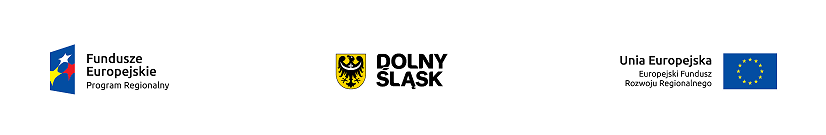 Decyzja o dofinansowanie Projektu„....................................................................”nr RPDS.0....0....0 …-02-0..../.....-00		w ramachOsi Priorytetowej nr ...... „...........................................”Działania nr ...... „………………………………”Poddziałania nr ……..”…………………………………………”Schemat nr ……..”…………………………………………”Regionalnego Programu Operacyjnego Województwa Dolnośląskiego 2014-2020Za realizację Projektu odpowiedzialny(-a) jest Urząd Marszałkowski Województwa Dolnośląskiego (Departament/Wydział …………………..………………)/.............................................................Działając, w szczególności, na podstawie: rozporządzenia Parlamentu Europejskiego i Rady (UE) nr 1303/2013 z dnia 17 grudnia 2013 r. ustanawiającego wspólne przepisy dotyczące Europejskiego Funduszu Rozwoju Regionalnego, Europejskiego Funduszu Społecznego, Funduszu Spójności, Europejskiego Funduszu Rolnego na rzecz Rozwoju Obszarów Wiejskich oraz Europejskiego Funduszu Morskiego i Rybackiego oraz ustanawiającego przepisy ogólne dotyczące Europejskiego Funduszu Rozwoju Regionalnego, Europejskiego Funduszu Społecznego, Funduszu Spójności i Europejskiego Funduszu Morskiego i Rybackiego oraz uchylającego rozporządzenie Rady (WE) nr 1083/2006, zwanego w dalszej części Decyzji rozporządzeniem ogólnym;rozporządzenia Parlamentu Europejskiego i Rady (UE) nr 1301/2013 z dnia 17 grudnia 2013 r. 
w sprawie Europejskiego Funduszu Rozwoju Regionalnego i przepisów szczególnych dotyczących celu „Inwestycje na rzecz wzrostu i zatrudnienia” oraz w sprawie uchylenia rozporządzenia (WE) |nr 1080/2006 , zwanego w dalszej części Decyzji rozporządzeniem nr 1301/2013; rozporządzenia wykonawczego Komisji (UE) nr 215/2014 z dnia 7 marca 2014 r. ustanawiającego zasady wykonania rozporządzenia Parlamentu Europejskiego i Rady (UE) nr 1303/2013 ustanawiającego wspólne przepisy dotyczące Europejskiego Funduszu Rozwoju Regionalnego, Europejskiego Funduszu Społecznego, Funduszu Spójności, Europejskiego Funduszu Rolnego na rzecz Rozwoju Obszarów Wiejskich oraz Europejskiego Funduszu Morskiego i Rybackiego oraz ustanawiającego przepisy ogólne dotyczące Europejskiego Funduszu Rozwoju Regionalnego, Europejskiego Funduszu Społecznego, Funduszu Spójności i Europejskiego Funduszu Morskiego i Rybackiego w zakresie metod wsparcia w odniesieniu do zmian klimatu, określenia celów pośrednich i końcowych na potrzeby ram wykonania oraz klasyfikacji kategorii interwencji w odniesieniu do europejskich funduszy strukturalnych i inwestycyjnych, zwanego w dalszej części Decyzji rozporządzeniem Komisji nr 215/2014;rozporządzenia wykonawczego Komisji (UE) nr 821/2014 z dnia 28 lipca 2014 r. ustanawiającego zasady stosowania rozporządzenia Parlamentu Europejskiego i Rady (UE) nr 1303/2013 w zakresie szczegółowych uregulowań dotyczących transferu wkładów z programów i zarządzania nimi, przekazywania sprawozdań z wdrażania instrumentów finansowych, charakterystyki technicznej działań informacyjnych i komunikacyjnych w odniesieniu do operacji oraz systemu rejestracji i przechowywania danych, zwanego w dalszej części Decyzji rozporządzeniem Komisji nr 821/2014;rozporządzenia wykonawczego Komisji (UE) nr 1011/2014 z dnia 22 września 2014 r. ustanawiającego szczegółowe przepisy wykonawcze do rozporządzenia Parlamentu Europejskiego i Rady (UE) nr 1303/2013 w odniesieniu do wzorów służących do przekazywania Komisji określonych informacji oraz szczegółowe przepisy dotyczące wymiany informacji między beneficjentami a instytucjami zarządzającymi, certyfikującymi, audytowymi i pośredniczącymi 
,  zwanego w dalszej części Decyzji rozporządzeniem Komisji nr 1011/2014;rozporządzenia delegowanego Komisji (UE) nr 480/2014 z dnia 3 marca 2014 r. uzupełniającego rozporządzenie Parlamentu Europejskiego i Rady (UE) nr 1303/2013 ustanawiającego wspólne przepisy dotyczące Europejskiego Funduszu Rozwoju Regionalnego, Europejskiego Funduszu Społecznego, Funduszu Spójności, Europejskiego Funduszu Rolnego na rzecz Rozwoju Obszarów Wiejskich oraz Europejskiego Funduszu Morskiego i Rybackiego oraz ustanawiającego przepisy ogólne dotyczące Europejskiego Funduszu Rozwoju Regionalnego, Europejskiego Funduszu Społecznego, Funduszu Spójności i Europejskiego Funduszu Morskiego i Rybackiego, zwanego w dalszej części Decyzji rozporządzeniem Komisji 480/2014;rozporządzenia Komisji UE (UE) NR 651/2014 z dnia 17 czerwca 2014 r. uznające niektóre rodzaje pomocy za zgodne z rynkiem wewnętrznym w zastosowaniu art. 107 i 108 Traktatu zwanego w dalszej części Decyzji rozporządzeniem Komisji 651/2014;rozporządzenia Komisji (UE) nr 1407/2013 z dnia 18 grudnia 2013 r. w sprawie stosowania art. 107 i 108 Traktatu o funkcjonowaniu Unii Europejskiej do pomocy de minimis zwanego w dalszej części Decyzji rozporządzeniem Komisji nr 1407/2013;rozporządzenie Ministra Infrastruktury i Rozwoju z dnia 3 września 2015 r. w sprawie udzielania pomocy na inwestycje w układy wysokosprawnej kogeneracji oraz na propagowanie energii ze źródeł odnawialnych w ramach regionalnych programów operacyjnych na lata 2014-2020;ustawa z dnia 15 kwietnia 2011 r. o efektywności energetycznej;Dyrektywa Parlamentu Europejskiego i Rady 2012/27/UE z dnia 25 października 2012 r. w sprawie efektywności energetycznej, zmiany dyrektyw 2009/125/WE i 2010/30/UE oraz uchylenia dyrektyw 2004/8/WE i 2006/32/WE;ustawy z dnia 27 sierpnia 2009 r. o finansach publicznych , zwanej w dalszej części Decyzji ustawą o finansach publicznych;ustawy z dnia 29 stycznia 2004 r. Prawo zamówień publicznych ustawy z dnia 11 lipca 2014 r. o zasadach realizacji programów w zakresie polityki spójności finansowanych w perspektywie finansowej 2014-2020  zwaną w dalszej części Decyzji Ustawą wdrożeniową;ustawy z dnia 23 kwietnia 1964 r. Kodeks cywilny rozporządzenia Ministra Infrastruktury i Rozwoju z dnia 19 marca 2015 r. w sprawie udzielenia pomocy de minimis w ramach regionalnych programów operacyjnych na lata 2014-2020. Kontraktu Terytorialnego dla Województwa Dolnośląskiego, zawartego na podstawie art. 14 o ust. 2 pkt 1 ustawy z dnia 6 grudnia 2006 r. o zasadach prowadzenia polityki rozwoju, pomiędzy Ministrem Infrastruktury i Rozwoju oraz Województwem Dolnośląskim, zatwierdzonego uchwałą Rady Ministrów Nr 221 z dnia 04 listopada 2014 r. zmienionego aneksem nr 1 zatwierdzonym uchwałą Rady Ministrów nr 126 z dnia 28 lipca 2015 r. i uchwałą Zarządu Województwa Dolnośląskiego nr 1045/V/15 z dnia 12 sierpnia 2015 r. oraz aneksem nr 2 zatwierdzonym uchwałą Rady Ministrów nr 56 z dnia 5 maja 2017 r. i uchwałą Zarządu Województwa DolnośląskiegoPorozumienia nr DEF-Z/891/15 w sprawie powierzenia zadań w ramach Regionalnego Programu Operacyjnego dla Województwa Dolnośląskiego na lata 2014-2020 przez Zarząd Województwa Dolnośląskiego – Dolnośląskiej Instytucji Pośredniczącej.Uchwały 3755/V/17 Zarządu Województwa Dolnośląskiego z dnia 16 maja 2017 r. w sprawie udzielenia pełnomocnictwa Dyrektorowi Dolnośląskiej Instytucji Pośredniczącej ; Listy nr ………….. DIP z dnia ……………. w sprawie projektów wybranych do dofinansowania w ramach Działania …….., w Osi Priorytetowej …….Regionalnego Programu Operacyjnego Województwa Dolnośląskiego 2014-2020.DIP  postanawia, co następuje:§ 1. DefinicjeIlekroć w Decyzji jest mowa o:„Beneficjencie”– należy przez to rozumieć Beneficjenta zgodnie z definicją wskazaną w art. 2 pkt 10 rozporządzenia ogólnego, Województwo Dolnośląskie w imieniu, którego Projekt realizuje …………..lub w przypadku projektu partnerskiego, partnera wiodącego, 
o którym mowa w art. 33 ustawy wdrożeniowej realizującego projekt, na warunkach określonych w porozumieniu albo umowie o partnerstwie, a w przypadku projektu realizowanego przez konsorcjum, lidera konsorcjum realizującego projekt, na warunkach określonych w porozumieniu albo umowie konsorcyjnej. „BGK” – należy przez to rozumieć Bank Gospodarstwa Krajowego, zajmujący się obsługą bankową płatności wynikających z Decyzji o dofinansowanie Projektu, w ramach umowy rachunku bankowego zawartej z Ministrem Finansów; „budżecie środków europejskich” – należy przez to rozumieć budżet, zgodnie z art. 117 ustawy o finansach publicznych, którego bankową obsługę zapewnia BGK;„DIP” – należy przez to rozumieć Dolnośląską Instytucję Pośredniczącą, powołaną Uchwałą Sejmiku Województwa Dolnośląskiego Nr XVI/196/07 z dnia 30 października 2007 roku (z późn. zm.), działającą na podstawie Porozumienia, o którym mowa w lit. r wstępu do Decyzji;„dofinansowaniu” – należy przez to rozumieć płatności pochodzące z budżetu środków europejskich odpowiadające wkładowi Funduszu przekazywane przez BGK na rachunek bankowy Beneficjenta, stanowiące bezzwrotną pomoc przeznaczoną na pokrycie części wydatków kwalifikowalnych realizowanego Projektu na podstawie Decyzji;„Funduszu” – należy przez to rozumieć Europejski Fundusz Rozwoju Regionalnego; „IZ RPO” – należy przez to rozumieć Instytucję Zarządzającą Regionalnym Programem Operacyjnym dla Województwa Dolnośląskiego – Zarząd Województwa Dolnośląskiego;„kategorii kosztów” – należy przez to rozumieć wyodrębniony, jednorodny rodzaj wydatków, określający zakres rzeczowy o znacznym udziale procentowym w Projekcie, stanowiący samodzielną całość;„konsorcjum” - należy przez to rozumieć podmiot wymieniony we wniosku o dofinansowanie, uczestniczący w realizacji Projektu, którego udział jest uzasadniony, konieczny i niezbędny, wnoszący do Projektu zasoby ludzkie, organizacyjne, techniczne lub finansowe, realizujący Projekt wspólnie z Beneficjentem na warunkach określonych w umowie konsorcyjnej, zawartej przed złożeniem do DIP wniosku o dofinansowanie; „nieprawidłowości” – należy przez to rozumieć każde naruszenie prawa unijnego lub prawa krajowego dotyczącego stosowania prawa unijnego, wynikające z działania lub zaniechania podmiotu gospodarczego zaangażowanego we wdrażanie EFRR, które ma lub może mieć szkodliwy wpływ na budżet Unii poprzez obciążenie budżetu Unii nieuzasadnionym wydatkiem;„Osi Priorytetowej” – należy przez to rozumieć Priorytet ;……………;„partnerze” należy przez to rozumieć podmiot wymieniony we wniosku o dofinansowanie, uczestniczący w realizacji Projektu, którego udział jest uzasadniony, konieczny i niezbędny, wnoszący do Projektu zasoby ludzkie, organizacyjne, techniczne lub finansowe, realizujący Projekt wspólnie z Beneficjentem na warunkach określonych w porozumieniu lub umowie partnerskiej, zawartej przed złożeniem do DIP wniosku o dofinansowanie; „płatności końcowej” – należy przez to rozumieć wypłacenie kwoty obejmującej część wydatków kwalifikowalnych poniesionych na realizację Projektu, ujętych we wniosku o płatność końcową, przekazanej przez BGK na podstawie zlecenia płatności, na rachunek bankowy Beneficjenta a w pozostałych przypadkach datę zatwierdzenia wniosku o płatność końcową (np. wniosek rozliczający zaliczkę);„płatności pośredniej” – należy przez to rozumieć wypłacenie kwoty obejmującej część wydatków kwalifikowalnych poniesionych w miarę postępu realizacji Projektu, ujętych we wniosku o płatność pośrednią, przekazanej przez BGK na podstawie zlecenia płatności na rachunek bankowy Beneficjenta po spełnieniu warunków określonych w Decyzji a w pozostałych przypadkach datę zatwierdzenia wniosku o płatność pośrednią (np. wniosek rozliczający zaliczkę);„płatności zaliczkowej” - należy przez to rozumieć wypłacenie kwoty przeznaczonej na pokrycie części wydatków kwalifikowalnych związanych z realizacją Projektu, ujętej we wniosku o płatność zaliczkową, przekazanej na rachunek bankowy Beneficjenta dla Projektu po spełnieniu warunków określonych w Decyzji;„Programie” – należy przez to rozumieć Regionalny Program Operacyjny Województwa Dolnośląskiego 2014-2020 (RPO WD 2014-2020), zatwierdzony decyzją Komisji Europejskiej Nr CCI 2014PL16M2OP001 r. (z późn. zm.) oraz przyjęty Uchwałą Nr 41/V/15 Zarządu Województwa Dolnośląskiego z dnia 21.01.2015 r. w sprawie przyjęcia Regionalnego Programu Operacyjnego Województwa Dolnośląskiego 2014-2020 (z późn. zm.);„Projekcie” – należy przez to rozumieć przedsięwzięcie zmierzające do osiągnięcia założonego celu określonego wskaźnikami, z określonym początkiem i końcem realizacji, zgłoszone do objęcia albo objęte współfinansowaniem UE z Europejskiego Funduszu Rozwoju Regionalnego, szczegółowo określone we wniosku o dofinansowanie, realizowane w ramach Osi Priorytetowej w Programie, będące przedmiotem Decyzji; „rachunku bankowym Beneficjenta” – należy przez to rozumieć, wyodrębniony rachunek bankowy dla Projektu, nr ......................................................., prowadzony w banku............................, na który będzie przekazywane dofinansowanie i z którego Beneficjent ponosi wydatki w ramach Projektu od dnia podjęcia Decyzji; „rachunku bankowym BGK” – należy przez to rozumieć rachunek otwarty przez Ministra Finansów, z którego płatności pochodzące z Funduszu przekazywane są na rachunek bankowy Beneficjenta; „refundacji” – należy przez to rozumieć zwrot Beneficjentowi części faktycznie poniesionych oraz odpowiednio udokumentowanych wydatków kwalifikowalnych na realizację Projektu, dokonany przez BGK na podstawie zlecenia płatności wystawionego przez DIP, po spełnieniu warunków określonych w Decyzji;„rozliczeniu płatności zaliczkowej” – należy przez to rozumieć udokumentowanie we wniosku 
o płatność części wydatków kwalifikowalnych poniesionych na realizację Projektu ze środków  przekazanych w formie zaliczki na rachunek bankowy Beneficjenta dla Projektu lub zwrot zaliczki;„rozpoczęciu realizacji Projektu” należy przez to rozumieć datę poniesienia pierwszego wydatku w Projekcie, polegającego na dokonaniu przez Beneficjenta zapłaty na podstawie pierwszej faktury/innego dokumentu księgowego o równoważnej wartości dowodowej, dotyczącej wydatków kwalifikowalnych lub niekwalifikowalnych poniesionych w ramach Projektu. W przypadku konieczności spełnienia efektu zachęty w projektach objętych pomocą publiczną rozpoczęcie realizacji projektu nie może nastąpić przed rozpoczęciem prac, a więc przed rozpoczęciem  robót budowlanych związanych z inwestycją lub pierwszym prawnie wiążącym zobowiązaniem do zamówienia urządzeń lub innym zobowiązaniem, które sprawia, że inwestycja staje się nieodwracalna, zależnie od tego, co nastąpi najpierw. Zakupu gruntów ani prac przygotowawczych, takich jak uzyskanie zezwoleń i przeprowadzenie studiów wykonalności, nie uznaje się za rozpoczęcie prac. W odniesieniu do przejęć „rozpoczęcie prac” oznacza moment nabycia aktywów bezpośrednio związanych z nabytym zakładem. Rozpoczęcie prac może nastąpić po złożeniu wniosku o przyznanie pomocy;„sile wyższej” – należy przez to rozumieć zdarzenie bądź połączenie zdarzeń zewnętrznych, obiektywnie niezależnych od Beneficjenta lub DIP, które uniemożliwiają wykonywanie części lub całości zobowiązań wynikających z Decyzji, których Beneficjent lub DIP nie mogli przewidzieć i którym nie mogły zapobiec ani ich przezwyciężyć i im przeciwdziałać poprzez działanie z należytą starannością ogólnie przewidzianą dla stosunków zobowiązaniowych; na okres działania siły wyższej obowiązki DIP lub Beneficjenta ulegają zawieszeniu w zakresie uniemożliwionym przez działanie siły wyższej;„SL2014” – należy przez to rozumieć aplikację główną centralnego systemu teleinformatycznego, o którym mowa w rozdziale 16 Ustawy wdrożeniowej; „SZOOP 2014-2020” – należy przez to rozumieć dokument programowy „Szczegółowy opis osi priorytetowych Regionalnego Programu Operacyjnego Województwa Dolnośląskiego 2014-2020”;„środkach europejskich” – należy przez to rozumieć środki, o których mowa w art. 5 ust. 3 pkt 1, 2 i 4 ustawy o finansach publicznych;„środkach własnych”– należy przez to rozumieć przeznaczone na realizację Projektu finansowe środki własne Beneficjenta lub środki uzyskane przez Beneficjenta z zewnętrznych źródeł finansowania, z wyłączeniem środków pochodzących z jakiegokolwiek rodzaju publicznego wsparcia finansowego;„Taryfikatorze” – należy przez to rozumieć rozporządzenie, wydane na podstawie art. 24 ust. 13 ustawy wdrożeniowej;„terminie płatności” – należy przez to rozumieć termin zamieszczony na stronie internetowej BGK (www.bgk.com.pl) obowiązujący w danym roku budżetowym, w którym BGK dokonuje płatności na rachunek bankowy Beneficjenta wynikających ze złożonych przez DIP w danym okresie zleceń płatności;„wkładzie własnym” – środki finansowe lub wkład niepieniężny zabezpieczone przez Beneficjenta, które zostaną przeznaczone na pokrycie wydatków kwalifikowalnych i nie zostaną Beneficjentowi przekazane w formie dofinansowania (różnica między kwotą wydatków kwalifikowalnych a kwotą dofinansowania przekazaną Beneficjentowi, zgodnie ze stopą dofinansowania dla projektu);„wniosku o dofinansowanie” – należy przez to rozumieć wniosek o dofinansowanie realizacji Projektu nr RPDS.0....0....0..-02-0..../....,„................................” stanowiący załącznik nr 1 do Decyzji;„wniosku o płatność” – należy przez to rozumieć, określony przez DIP, standardowy formularz wraz z załącznikami, na podstawie którego Beneficjent występuje o zaliczkę lub refundację części wydatków kwalifikowalnych bądź rozlicza otrzymaną zaliczkę na realizację Projektu lub przekazuje informacje o postępie rzeczowym i finansowym realizacji Projektu; „wydatkach kwalifikowalnych” – należy przez to rozumieć koszty lub poniesione wydatki 
w związku z realizacją Projektu, kwalifikujące się do refundacji lub rozliczenia, uznane za kwalifikowalne ze względu na spełnienie kryteriów określonych m.in. w rozporządzeniu ogólnym, rozporządzeniu Komisji nr 215/2014, rozporządzeniu Parlamentu Europejskiego i Rady nr 1301/2013, w Ustawie wdrożeniowej, Wytycznych w zakresie kwalifikowalności wydatków 
w ramach Europejskiego Funduszu Rozwoju Regionalnego, Europejskiego Funduszu Społecznego oraz Funduszu Spójności na lata 2014-2020, SZOOP 2014-2020 Zasadach w zakresie kwalifikowalności wydatków finansowanych z Europejskiego Funduszu Rozwoju Regionalnego w ramach Regionalnego Programu Operacyjnego Województwa Dolnośląskiego 2014-2020 stanowiących załącznik nr 9, jak również w zasadach określonych w Regulaminie konkursu;„Wytycznych w zakresie kwalifikowalności” - należy przez to rozumieć wydane przez ministra ds. rozwoju Wytyczne w zakresie kwalifikowalności wydatków w ramach Europejskiego Funduszu Rozwoju Regionalnego, Europejskiego Funduszu Społecznego oraz Funduszu Spójności na lata 2014-2020, będące instrumentem prawnym, do którego stosowania Beneficjenci zobowiązani są na podstawie zapisów niniejszej Decyzji;„zakończeniu realizacji Projektu” – należy przez to rozumieć datę poniesienia ostatniego wydatku w Projekcie, polegającego na dokonaniu przez Beneficjenta zapłaty na podstawie ostatniej faktury/innego dokumentu księgowego o równoważnej wartości dowodowej, dotyczącej wydatków kwalifikowalnych lub niekwalifikowalnych poniesionych w ramach Projektu lub datę podpisania ostatniego protokołu odbioru lub innego dokumentu równoważnego w ramach realizowanego projektu w zależności od tego co następuje później. Data ta nie może być późniejsza niż data określona w § 3 ust. 1 pkt 2 Decyzji;  „zaliczce” – należy przez to rozumieć określoną część kwoty dofinansowania przyznanej
w Decyzji, przekazanej Beneficjentowi na podstawie wniosku o płatność zaliczkową, na pokrycie części przyszłych wydatków kwalifikowalnych w ramach Projektu lub też na pokrycie części wydatków poniesionych i nieujętych w dotychczas złożonych przez Beneficjenta wnioskach 
o płatność, pod warunkiem poniesienia ich na zasadach, w terminie i na warunkach określonych 
w Decyzji;„zamówieniu”- należy przez to rozumieć umowę odpłatną, zawartą między zamawiającym a wykonawcą, której przedmiotem są usługi, dostawy lub roboty budowlane przewidziane w Projekcie realizowanym w ramach Programu, przy czym dotyczy to zarówno umów o udzielenie zamówień zgodnie z obowiązującą ustawą regulującą udzielanie zamówień publicznych jak i umów dotyczących zamówień udzielanych zgodnie z zasadami opisanymi w Wytycznych w zakresie kwalifikowalności;   „zleceniu płatności” – należy przez to rozumieć, określony przez ministra, o którym mowa w art. 2 pkt 1 ustawy o finansach publicznych standardowy formularz wraz z załącznikami, wystawiany przez DIP, na podstawie, którego DIP występuje do BGK o przekazanie na rachunek bankowy Beneficjenta dla Projektu, refundacji części kwoty poniesionych na realizację Projektu wydatków kwalifikowalnych.§ 2. Przedmiot DecyzjiDecyzja określa szczegółowe zasady, tryb i warunki, na jakich dokonywane będzie przekazywanie, wykorzystanie i rozliczanie dofinansowania części wydatków kwalifikowalnych poniesionych przez Beneficjenta na realizację Projektu nr RPDS.0..0...0..-02-..../.....,, określonego szczegółowo 
we wniosku o dofinansowanie oraz inne prawa i obowiązki Beneficjenta, DIP.Całkowita wartość Projektu wynosi  …………..…… PLN (słownie: ……………………………… ). Całkowita kwota wydatków kwalifikowalnych, związanych z realizacją Projektu wynosi……PLN (słownie……..)w tym: wydatki kwalifikowalne objęte pomocą publiczną wynoszą …………………………..PLN(słownie: ___________) 2) wydatki kwalifikowalne objęte pomocą de minimis wynoszą ……………PLN (słownie) ;DIP przyznaje Beneficjentowi na realizację Projektu dofinansowanie, w kwocie nieprzekraczającej ………………………… PLN (słownie: ……………………………………………), stanowiącej ……. % całkowitych wydatków kwalifikowalnych Projektu, w tym:płatność z pomocą publiczną w kwocie nieprzekraczającej ………..PLN (słownie………..złotych);płatność z pomocą de minimis w kwocie nieprzekraczającej ………………………….…. PLN (słownie: ………………… );płatność bez pomocy publicznej w kwocie nieprzekraczającej ………..PLN (słownie………..złotych);.Beneficjent zobowiązuje się do wniesienia środków własnych  na realizację Projektu w wysokości: ........................... PLN (słownie: ...................................................), w tym wkładu własnego w wysokości: ........................ PLN (słownie: ..............................................). Beneficjent zobowiązuje się do wniesienia wkładu własnego odpowiadającego 25% wydatków kwalifikowalnych Projektu, pochodzącego ze środków własnych Beneficjenta lub zewnętrznych źródeł finansowania w formie pozbawionej wsparcia ze środków publicznych.. Beneficjent zobowiązuje się pokryć, w pełnym zakresie, wszelkie wydatki niekwalifikowalne w ramach Projektu.Dofinansowanie jest przeznaczone na realizację Projektu przez Beneficjenta i nie może zostać przeznaczone na inne cele. Numer referencyjny programu pomocowego, przydzielony przez Komisję Europejską, zgodnie z art. 3 ust. 6 rozporządzenia Komisji (WE) Nr 794/2004 z dnia 21.04.2004 r. w sprawie wykonania rozporządzenia Rady (WE) nr 659/1999 ustanawiającego szczegółowe zasady stosowania art. 93 Traktatu WE (z późn. zm.), na podstawie którego udzielana jest pomoc: ..........................................Decyzja nie dotyczy dofinansowania dużego projektu, w rozumieniu art. 100 rozporządzenia ogólnego.Projekt będzie realizowany przez:…………...........................................................................§ 3. Okres realizacji Projektu, kwalifikowalności wydatków i obowiązywania Decyzji1.	Okres realizacji Projektu ustala się na:1)rozpoczęcie realizacji Projektu: ………………r. 2) zakończenie realizacji Projektu: ………………r.DIP może wyrazić zgodę na zmianę terminów określonych w ust. 1 na uzasadniony pisemny wniosek Beneficjenta, złożony zgodnie z § 10 ust. 1 lub 2 Decyzji.W przypadku projektów objętych pomocą publiczną i pomocą de minimis okres kwalifikowalności wydatków dla Projektu rozpoczyna się po złożeniu wniosku o dofinansowanie, lecz nie wcześniej niż w dniu wskazanym w ust. 1 pkt 1 i kończy się w dniu zakończenia realizacji projektu. W pozostałych przypadkach okres kwalifikowalności rozpoczyna się od dnia 1 stycznia 2014 r.  i kończy się w dniu zakończenia realizacji projektu.Okres obowiązywania Decyzji trwa od dnia jej podjęcia, do dnia wykonania przez Beneficjenta, wszystkich obowiązków z niej wynikających.§ 4. Przeniesienie praw i obowiązków wynikających z DecyzjiPrzeniesienie praw i obowiązków Beneficjenta wynikających z Decyzji na podmioty trzecie wymaga uprzedniej pisemnej zgody DIP. Beneficjent jest zobowiązany poinformować DIP o zamiarze dokonania podziału lub połączenia 
z inną spółką, wniesienia przedsiębiorstwa lub jego zorganizowanej części do innego podmiotu, 
o zamiarze jego sprzedaży lub darowizny albo innych okolicznościach mogących skutkować przeniesieniem praw i obowiązków z Decyzji na podmioty trzecie. DIP zbada, opierając się na oświadczeniach i dokumentach przedstawionych przez Beneficjenta, wpływ tych zmian na prawidłową i terminową realizację Projektu oraz osiągnięcie celów i wskaźników produktu 
i rezultatu zakładanych we wniosku o dofinansowanie oraz czy podmiot trzeci spełniałby warunki uzyskania dofinansowania. DIP poinformuje Beneficjenta o zgodzie na podjęcie Decyzji zmieniającej lub o braku zgody. Jeżeli w razie braku zgody Beneficjent nie zrezygnuje z planowanych zmian, IZ RPO może uchylić Decyzję zgodnie z § 20 ust. 2 pkt 13 Decyzji. Beneficjent jest zobowiązany poinformować DIP o dokonanym przekształceniu w trybie art. 551 
i nast. kodeksu spółek handlowych w celu uaktualnienia informacji o formie prawnej Beneficjenta.DIP nie ponosi odpowiedzialności wobec osób trzecich za szkody powstałe w związku z realizacją Projektu. Beneficjent ponosi odpowiedzialność wobec osób trzecich za szkody powstałe w związku 
z realizacją Projektu.§ 5. Planowane płatnościBeneficjent określa w harmonogramie płatności terminy, w których planuje złożenie wniosków 
o płatność. Pierwszy harmonogram płatności stanowi załącznik nr 2 do Decyzji. W przypadku zaistnienia konieczności aktualizacji harmonogramu płatności Beneficjent przekazuje go niezwłocznie DIP za pośrednictwem systemu teleinformatycznego SL2014. Ponadto Beneficjent zobligowany jest do przesyłania harmonogramu płatności poprzez system SL2014 w momencie złożenia wniosku o płatność (w tym wniosku sprawozdawczego), z zastrzeżeniem ust. 2. Aktualizacje harmonogramu płatności stanowią integralną część Decyzji w formie załącznika i nie wymagają zmiany Decyzji poprzez podjęcie Decyzji zmieniającej. Jednakże w przypadku dokonania zmian i modyfikacji 
w Projekcie, które skutkują koniecznością podjęcia Decyzji zmieniającej i mają jednocześnie wpływ na zmianę harmonogramu płatności, Beneficjent obowiązany jest go przedłożyć DIP, jako załącznik do Decyzji zmieniającej.   W przypadku, gdy Beneficjent na podstawie ust. 1 jest zobowiązany do złożenia harmonogramu płatności, ale zaplanowane w Projekcie wydatki, terminy i kwoty planowanych do złożenia wniosków o płatność nie uległy zmianie w stosunku do poprzednio przekazanego i zatwierdzonego przez DIP harmonogramu płatności, Beneficjent może odstąpić od złożenia harmonogramu płatności. DIP zastrzega sobie prawo do wezwania Beneficjenta do przedłożenia w wyznaczonym terminie dodatkowych informacji dotyczących harmonogramu płatności, jeśli dane te będą niezbędne DIP do planowania płatności, w tym również wezwania do przesłania skanu zaktualizowanego harmonogramu płatności zgodnie z wzorem określonym w załączniku nr 2 do Decyzji.§ 6. RefundacjaDIP może udzielić Beneficjentowi dofinansowania, o którym mowa w § 2 ust. 4 Decyzji, 
zgodnie z klasyfikacją budżetową projektu, stanowiącą Załącznik nr 7 do Decyzji w następujących formach:refundacji poniesionych wydatków kwalifikujących się do objęcia wsparciem w formie płatności pośrednich i płatności końcowej albozaliczki i refundacji poniesionych wydatków kwalifikujących się do objęcia wsparciem w formie płatności zaliczkowej, płatności pośrednich i płatności końcowej, (przy czym wykluczone jest wnioskowanie o zaliczkę we wniosku o płatność końcową) albozaliczki.Dofinansowanie w postaci płatności pośrednich i płatności końcowej przekazywane jest Beneficjentowi przelewem, na rachunek bankowy Beneficjenta (w złotych polskich) po zakończeniu weryfikacji i zatwierdzeniu wniosku o płatność oraz poświadczeniu wysokości i prawidłowości poniesionych wydatków kwalifikowalnych na realizację Projektu. Przekazanie płatności pośrednich następuje po spełnieniu warunków § 9 ust. 1 Decyzji, a w przypadku otrzymania zaliczki – jej rozliczenia. Beneficjent powinien otrzymać wsparcie nie później niż 90 dni licząc od dnia przedłożenia wniosku o płatność z zastrzeżeniem dostępności środków. DIP ma możliwość wstrzymania biegu terminu, jeżeli dokumenty uzupełniające nie są kompletne lub jeżeli istnieją dowody na istnienie nieprawidłowości wymagające dalszego dochodzenia.Beneficjent obowiązany jest do składania wniosku o płatność wraz z wypełnioną częścią sprawozdawczą z realizacji projektu za pomocą SL2014, o którym mowa w § 19 Decyzji, z zastrzeżeniem § 19 ust. 14, nie rzadziej, niż co trzy miesiące licząc od dnia podjęcia Decyzji, z zastrzeżeniem § 7 ust. 4 Decyzji, zgodnie z harmonogramem płatności, o którym mowa w § 5 Decyzji. Brak poniesionych wydatków w ramach Projektu nie zwalnia Beneficjenta z obowiązku przedkładania DIP w ww. terminie wniosku z wypełnioną częścią sprawozdawczą z realizacji projektu. Beneficjent składa wniosek o płatność do DIP w terminie maksymalnie do 30 dni od dnia zakończenia okresu sprawozdawczego, za który składany jest wniosek z zastrzeżeniem § 9 ust. 10 Decyzji.Na wniosek Beneficjenta i za zgodą DIP lub na wniosek DIP wnioski o płatność mogą być składane częściej niż w terminie określonym w ust. 3. Kwota dofinansowania obliczana będzie na podstawie faktycznie poniesionych przez Beneficjenta wydatków kwalifikujących się do objęcia wsparciem, na faktycznie zrealizowane zadania 
w Projekcie, wykazane we wniosku o płatność i zatwierdzone przez DIP, z uwzględnieniem poziomów intensywności wsparcia oraz maksymalnych poziomów wsparcia, o których mowa 
w § 2 ust. 3 i 4 Decyzji.§ 7. ZaliczkaDofinansowanie w formie zaliczki wypłacane jest w terminie i wysokości wynikającej 
z harmonogramu płatności w wysokości nieprzekraczającej 40/100……….% wartości dofinansowania, o którym mowa w § 2 ust. 4 Decyzji.Płatności zaliczkowe są przekazywane w jednej lub kilku transzach na podstawie prawidłowo sporządzonego wniosku o płatność, który został zatwierdzony przez DIP. Dofinansowanie w formie zaliczki przekazane zostanie Beneficjentowi na wyodrębniony rachunek bankowy Beneficjenta dla projektu po spełnieniu wszystkich warunków wskazanych w § 13 Decyzji i po przedłożeniu do DIP kompletnej dokumentacji. Beneficjent jest zobowiązany złożyć wniosek o płatność rozliczający 70% kwoty przekazanej wcześniej transzy w terminie do 30/90………….. dni kalendarzowych od dnia otrzymania przez Beneficjenta środków rachunek bankowy Beneficjenta dla projektu. Rozliczenie zaliczki polega na wykazaniu przez Beneficjenta we wniosku o płatność w odpowiedniej klasyfikacji budżetowej wydatków kwalifikowalnych pozwalających na rozliczenie przekazanej transzy zaliczki w 100% lub na zwrocie w odpowiedniej klasyfikacji budżetowej środków otrzymanych w formie zaliczki. W przypadku niezłożenia wniosku o płatność na odpowiednią kwotę rozliczającą zaliczkę w odpowiedniej klasyfikacji budżetowej lub w terminie, 14 dni od dnia upływu terminu, o którym mowa w ust. 4, od środków pozostałych do rozliczenia przekazanych w ramach zaliczki, nalicza się odsetki jak dla zaległości podatkowych zgodnie z art. 189 ustawy o finansach publicznych.W przypadku stwierdzenia okoliczności, o których mowa w ust. 6, DIP wzywa Beneficjenta do zapłaty odsetek lub wyrażenia zgody na pomniejszenie kolejnych płatności - w terminie 14 dni od dnia doręczenia wezwania.Po bezskutecznym upływie terminu, o którym mowa w ust. 7, DIP wydaje decyzję o zapłacie odsetek określającą kwotę środków, od której nalicza się odsetki, termin, od którego nalicza się odsetki, a także sposób ich zapłaty.Kwota kolejnej transzy dofinansowania jest pomniejszana o odsetki bankowe narosłe od środków zaliczki przekazanej na rachunek wskazany w § 1 pkt 18 Decyzji, przy czym kwota odsetek bankowych traktowana jest, jako udzielona zaliczka i podlega rozliczeniu we wniosku o płatność. Pomniejszenie nie jest dokonywane w przypadku zwrotu przez Beneficjenta odsetek bankowych od zaliczki na wskazany przez DIP rachunek bankowy. Obowiązek wykazania we wniosku 
o płatność lub zwrotu odsetek bankowych narosłych od środków zaliczki nie dotyczy tych Beneficjentów, dla których na mocy odrębnych przepisów, takie odsetki stanowią dochód Beneficjenta.Wnioskowana kwota zaliczki powinna wynikać z realnie planowanych przez Beneficjenta wydatków kwalifikowalnych w ramach projektu. Wraz z wnioskiem o płatność zaliczkową Beneficjent jest zobowiązany do złożenia, w przypadku, jeśli posiada, faktur lub dokumentów księgowych o równoważnej wartości dowodowej, które będą zapłacone w części kwalifikowalnej ze środków zaliczki lub zostały już zapłacone, ale nie zostały jeszcze zrefundowane. Wraz z ww. dokumentami należy złożyć oświadczenie ze wskazaniem, jakiego wydatku z wniosku o dofinansowanie i w jakiej kwoty dotyczy złożony dokument księgowy. Natomiast w sytuacji, kiedy Beneficjent nie posiada jeszcze faktur lub dokumentów księgowych o równoważnej wartości dowodowej wraz z wnioskiem o płatność zaliczkową zobowiązany jest do złożenia oświadczenia ze wskazaniem, na jakie wydatki z wniosku o dofinansowanie i w jakiej kwocie będą przeznaczone środki pochodzące z zaliczki.Pierwsza transza dofinansowania w formie zaliczki zostanie przekazana Beneficjentowi na podstawie zatwierdzonego przez DIP wniosku o płatność. Przekazanie kolejnej transzy dofinansowania w formie zaliczki i/lub refundacji nastąpi pod warunkiem rozliczenia przez Beneficjenta w 70% wcześniej otrzymanej transzy dofinansowania w formie zaliczki. Zaliczkę należy przeznaczać tylko na wydatki kwalifikowalne ujęte w Projekcie. W przypadku niedotrzymania przez Beneficjenta ww. warunku, tj., gdy zostanie stwierdzone, że Beneficjent wykorzystywał środki na inne cele, niż wskazane w zdaniu pierwszym, DIP naliczy Beneficjentowi odsetki ustawowe liczone za czas braku środków na rachunku bankowym Beneficjenta, tj. od dnia wypłaty środków pochodzących z zaliczki z rachunku bankowego, na który została przekazana, do dnia ich wydatkowania (włącznie) na usługi, dostawy, roboty budowlane w ramach Projektu lub do dnia ich zwrotu (włącznie) na rachunek bankowy dla płatności zaliczkowych/rachunek bankowy wskazany przez DIP (w zależności, co wystąpiło wcześniej). Odsetek ustawowych nie nalicza się, jeżeli ich wysokość nie przekraczałaby trzykrotności wartości opłaty pobieranej przez operatora wyznaczonego w rozumieniu ustawy z dnia 23 listopada 2012 r. – Prawo pocztowe za traktowanie przesyłki listowej, jako przesyłki poleconej. Kwota odsetek ustawowych pomniejsza kwotę wydatków kwalifikowalnych we wniosku o płatność. W przypadku uznania przez DIP części lub całości wydatków poniesionych ze środków zaliczki za niekwalifikowalne, Beneficjent jest zobowiązany do zwrotu środków zgodnie z art. 207 ustawy o finansach publicznych.DIP może zaniechać przekazywania Beneficjentowi transz zaliczki na realizację Projektu, w szczególności w przypadkach:rażącego niewywiązywania się przez Beneficjenta z warunków rozliczenia zaliczki;powtarzających się w danym roku sytuacjach pobierania zaliczki, a następnie (bez złożenia rzetelnych wyjaśnień na piśmie) dokonywania jej zwrotu;zawieszenia przez Beneficjenta prowadzenia działalności gospodarczej;złożenia wniosku o upadłość albo rozpoczęcia postępowania likwidacyjnego;jeżeli względem Beneficjenta toczy się postępowanie egzekucyjne, karne skarbowe, karne, postępowanie przygotowawcze lub postępowanie o podobnym charakterze związane z realizacją Projektu;gdy na etapie aplikowania o dofinansowanie Beneficjent nie przewidział złożenia wniosku 
o zaliczkę, a projekt był zwolniony z oceny zdolności finansowej (kryterium oceny merytorycznej „Sytuacja finansowa wnioskodawcy”) w związku z przedstawieniem promesy kredytowej/leasingowej. DIP może skierować wniosek do ponownej oceny przez KOP, celem przeprowadzenia analizy finansowej, która umożliwi podjęcie decyzji w zakresie dopuszczalności wypłaty zaliczki.§ 8. Zabezpieczenie należytego wykonania zobowiązań wynikających z DecyzjiW związku z art. 206 ust. 4 Ustawy o Finansach Publicznych, Beneficjent nie ustanawia i nie wnosi do DIP zabezpieczenia należytego wykonania zobowiązań wynikających 
z Decyzji.§ 9. RozliczanieWarunkiem przekazania Beneficjentowi dofinansowania jest:złożenie przez Beneficjenta do DIP prawidłowo wypełnionego za pomocą SL2014, o którym w szczególności mowa w § 19 ust. 1 Decyzji oraz kompletnego i spełniającego wymogi formalne, merytoryczne i rachunkowe wniosku o płatność. Do wniosku o płatność Beneficjent zobowiązany jest dołączyć min. następujące załączniki, których zasady przygotowania określa załącznik nr 3 do Decyzji o dofinansowanie: skan faktur lub innych dokumentów księgowych o równoważnej wartości dowodowej; skan dokumentów potwierdzających odbiór w szczególności rzeczy, urządzeń, sprzętu, materiałów, dostaw, robót budowlanych, usług lub wykonania prac (w tym protokoły zdawczo-odbiorcze);skan wyciągów bankowych z rachunku bankowego Beneficjenta, lub potwierdzeń przelewów bankowych, potwierdzających poniesienie wydatków;skan innych dokumentów potwierdzających i uzasadniających prawidłową realizację Projektu, które określi DIP;dokonanie przez DIP weryfikacji formalnej, merytorycznej i rachunkowej wniosku o płatność, 
w tym zaakceptowanie części sprawozdawczej z realizacji Projektu w ramach wniosku 
o płatność oraz zatwierdzenie wysokości wykazanych wydatków;pozytywny wynik kontroli realizacji Projektu, (jeśli dotyczy);dostępność wystarczającej ilości środków na rachunku bankowym BGK.DIP po dokonaniu weryfikacji przekazanego przez Beneficjenta wniosku o płatność, zatwierdza wysokość dofinansowania i przekazuje Beneficjentowi pisemną informację w tym zakresie. 
W przypadku wystąpienia rozbieżności między kwotą wnioskowaną przez Beneficjenta we wniosku o płatność a wysokością dofinansowania zatwierdzonego do wypłaty, wynikającą w szczególności 
z uznania poniesionych wydatków za niekwalifikowalne lub z korekt finansowych, pisemna informacja przekazana Beneficjentowi przez DIP zawiera uzasadnienie w tym zakresie. W przypadku stwierdzenia braków lub błędów formalnych, merytorycznych lub rachunkowych 
w złożonym wniosku o płatność, DIP może dokonać uzupełnienia lub poprawienia wniosku 
o płatność, w takim zakresie, jaki umożliwia to SL2014, o którym mowa w § 19 Decyzji lub pisemnie wzywa Beneficjenta do poprawienia albo uzupełnienia wniosku o płatność, bądź do złożenia dodatkowych wyjaśnień w terminie wyznaczonym przez DIP.DIP nie może poprawiać lub uzupełniać zestawienia dokumentów potwierdzających poniesione wydatki objęte wnioskiem, o ile nie dotyczy to oczywistych omyłek pisarskich i omyłek rachunkowych. W przypadku uznania przez DIP części wydatków za niekwalifikowalne DIP dokonuje poprawy wniosku w SL2014 polegającej na usunięciu tych wydatków z wniosku o płatność. Niezłożenie przez Beneficjenta żądanych dodatkowych wyjaśnień lub niepoprawienie albo nieuzupełnienie wniosku o płatność, bądź nieusunięcie przez Beneficjenta braków lub błędów 
w terminie wyznaczonym przez DIP, powoduje wstrzymanie procedury weryfikacji wniosku 
o płatność do momentu wypełnienia tych obowiązków, a Projekt do tego czasu pozostaje nierozliczony. Po otrzymaniu przez DIP od Beneficjenta dodatkowych wyjaśnień lub poprawionego albo uzupełnionego wniosku o płatność, bądź usunięciu braków lub błędów, wniosek o płatność podlega ponownej weryfikacji, zgodnie z procedurą.Dofinansowanie przekazywane jest Beneficjentowi w wysokości udziału w wydatkach kwalifikowalnych, określonego w § 2 ust. 4 Decyzji, z zastrzeżeniem zapisów ust. 2.Po dokonaniu przez DIP weryfikacji wniosku o płatność i poświadczeniu wysokości wydatków kwalifikowalnych w nim ujętych, nastąpi przekazanie Beneficjentowi refundacji albo refundacji pomniejszonej o wysokość kwoty, o której mowa w § 12 ust. 1 Decyzji oraz o inne kwoty wynikające, w szczególności z korekt finansowych. Wniosek o płatność pośrednią/końcową, którym dokonywane jest rozliczenie poniesionych wydatków, powinien być składany przez Beneficjenta do DIP zgodnie z harmonogramem płatności.Beneficjent zobowiązuje się do ostatecznego rozliczenia Projektu wnioskiem o płatność końcową.Beneficjent składa wniosek o płatność końcową do DIP w terminie do 60 dni od dnia zakończenia realizacji Projektu. Płatność końcowa w wysokości, co najmniej 5% kwoty dofinansowania, o której mowa w § 2 ust. 4 Decyzji, zostanie przekazana Beneficjentowi przez BGK zgodnie z terminem płatności, na podstawie zlecenia płatności końcowej wystawionego przez DIP, przelewem na rachunek bankowy Beneficjenta po potwierdzeniu przez DIP prawidłowej realizacji Projektu poprzez:przeprowadzenie przez DIP kontroli na zakończenie realizacji Projektu (obligatoryjnie na dokumentach, fakultatywnie na miejscu realizacji projektu) w celu stwierdzenia zrealizowania Projektu zgodnie z Decyzją, przepisami prawa wspólnotowego i polskiego, zasadami Programu;zatwierdzenie przez DIP wniosku o płatność końcową, w tym części sprawozdawczej z realizacji projektu.DIP nie ponosi odpowiedzialności wobec Beneficjenta za szkodę wynikającą z opóźnienia lub niedokonania wypłaty środków dofinansowania, będącą rezultatem w szczególności:braku dostępności wystarczającej ilości środków na rachunku bankowym BGK;niewykonania lub nienależytego wykonania przez Beneficjenta obowiązków wynikających 
z Decyzji.W przypadku braku wystarczającej ilości środków, o których mowa w ust. 12 pkt 1 Decyzji, dofinansowanie zostanie wypłacone Beneficjentowi w miarę dostępności środków.Beneficjent zobowiązany jest do monitorowania wpływów płatności z BGK. DIP zastrzega sobie prawo wstrzymania weryfikacji wniosku o płatność, m.in. w przypadkach gdy  zaistnieje konieczność uzyskania dodatkowych wyjaśnień/opinii od instytucji zewnętrznych, gdy dokumentacja projektu zostanie skierowana do kontroli doraźnej, gdy zgłoszono zmiany 
w projekcie lub w przypadku złożenia przez Beneficjenta wniosku o płatność końcową, gdy DIP nie zatwierdziła wszystkich wcześniej złożonych w ramach Projektu wniosków o płatność.Brak ustanowienia lub niewniesienie kopii umowy kredytowej lub umowy leasingowej wynikającej z Decyzji, stanowi podstawę do wstrzymania/odmowy wypłaty dofinansowania. W przypadku zastosowania w ramach projektu finansowania w formie leasingu, mają zastosowanie zapisy Wytycznych w zakresie kwalifikowalności.Wstrzymanie wypłaty środków może nastąpić, gdy Beneficjent jest zobowiązany do zwrotu środków na podstawie stwierdzonych nieprawidłowości.§ 10. Zmiany w ProjekcieW przypadku konieczności wprowadzenia zmian w Projekcie lub możliwości ich wprowadzenia 
w trakcie realizacji Projektu, które nie dotyczą wydłużenia terminu zakończenia realizacji Projektu (np. przesunięcie oszczędności między poszczególnymi wydatkami kwalifikowanymi), Beneficjent zobowiązuje się, niezwłocznie po zaistnieniu przyczyn powodujących konieczność lub możliwość wprowadzenia zmian, jednak nie później niż przed terminem zakończenia realizacji Projektu, zgłosić w formie pisemnej do DIP wniosek o wprowadzenie zmian w Projekcie, przedstawiając ich zakres, przedmiot i uzasadnienie. Zmiany w projekcie będą mogły zostać uwzględnione przy rozliczaniu wniosku o płatność pod warunkiem, że wniosek ten zostanie złożony w SL2014 po podjęciu uchwały o zmianie Decyzji przez IZ RPO. Złożenie wniosku o płatność przed zatwierdzeniem wnioskowanych zmian skutkuje rozliczaniem tego wniosku w oparciu o wersję Decyzji o dofinansowanie, do której wniosek został przypisany w SL2014.W przypadku zaistnienia okoliczności mogących opóźnić termin zakończenia realizacji Projektu, Beneficjent nie później niż przed upływem tego terminu zobowiązany jest wystąpić z pisemnym wnioskiem o wydłużenie okresu realizacji Projektu do DIP. Wraz z wnioskiem Beneficjent jest zobowiązany złożyć pisemne uzasadnienie przyczyn niedotrzymania terminu zakończenia realizacji Projektu oraz przekazać uaktualniony wniosek o dofinansowanie. DIP ma prawo żądać od Beneficjenta wyjaśnień bądź uzupełnień do wniosków o zmianę, o których mowa w ust. 1 i 2, a Beneficjent ma obowiązek ich udzielić w terminie wskazanym przez DIP. Zmiana jest uznana za przyjętą po podjęciu uchwały o zmianie Decyzji przez IZ RPO.Możliwe jest przesunięcie pomiędzy poszczególnymi wydatkami kwalifikowanymi określonymi we wniosku o dofinansowanie oszczędności powstałych w wyniku poniesienia wydatku 
w postępowaniu o udzielenie zamówienia, na inne niezrefundowane lub nierozliczone jeszcze wydatki kwalifikowane, określone we wniosku o dofinansowanie, pod warunkiem podjęcia Decyzji zmieniającej, z zastrzeżeniem ust. 6 i 7. Przesunięcie możliwe jest dla wydatków nierozliczonych w całości we wcześniejszych wnioskach o płatność. Rezygnacja z poniesienia wydatku/zmniejszenie zakresu rzeczowego w Projekcie nie stanowi oszczędności.Nie wymagają formy Decyzji zmieniającej, lecz pisemnej zgody IZ RPO, zmiany dotyczące:przesunięć niewykorzystanego dofinansowania (oszczędności powstałych w wyniku poniesienia wydatku) pomiędzy poszczególnymi wydatkami kwalifikowalnymi do 10% kwoty przypadającej na wydatek – poziom 10% określany jest od kwoty w ramach wydatku, z jakiego następuje przesunięcie i jednocześnie nie może przekroczyć 10% wartości wydatku, do którego następuje przesunięcie;wielkości wskaźników produktu lub rezultatu do poziomu 10% w stosunku do wielkości wynikających z wniosku o dofinansowanie;terminu złożenia wniosku o płatność pośrednią bez zmiany terminu zakończenia Projektu;przesunięć terminu realizacji zadania bez zmiany terminu zakończenia realizacji Projektu;zwiększenia wartości wskaźnika rezultatu, która nie wpływa negatywnie na zachowanie celu Projektu.W przypadku braku zgody IZ RPO na dokonanie zmian lub przesunięć, o których mowa w ust. 5 i 6, Beneficjent jest zobowiązany do realizacji Projektu zgodnie z Decyzją lub ma możliwość rezygnacji z dalszej realizacji Projektu.§ 11. Zmiany w DecyzjiDecyzja może zostać zmieniona na podstawie pisemnego wniosku. W celu wprowadzenia zmian Beneficjent zobowiązany jest złożyć pismo przewodnie wraz z uzasadnieniem wnioskowanych zmian oraz odpowiednio uzupełnione/zmienione poszczególne dane wniosku o dofinansowanie. Zmiany Decyzji wymagają formy pisemnej w postaci Decyzji zmieniającej, pod rygorem nieważności, z zastrzeżeniem § 10 ust. 6 Decyzji.Zmiany w Decyzji nie mogą prowadzić do zwiększenia dofinansowania określonego w § 2 ust. 4 Decyzji.Decyzja o dofinansowanie projektu może zostać zmieniona, w przypadku, gdy zmiany nie wpływają na spełnianie kryteriów wyboru projektu w sposób, który skutkowałby negatywną oceną tego projektuW przypadku zmian w projekcie, które zdaniem DIP mają zasadniczy wpływ na cel projektu, projekt może zostać poddany ponownej ocenie przez Komisję Oceny Projektów.Zmiany w Decyzji zgłoszone w okresie trwałości projektu w zakresie wartości wskaźników rezultatu rozpatrywane będą indywidualnie z zastrzeżeniem ust. 3.§ 12. Nieprawidłowe wykorzystanie dofinansowania i jego odzyskiwanieJeżeli zostanie stwierdzone, że Beneficjent wykorzystał całość lub część dofinansowania niezgodnie z przeznaczeniem, z naruszeniem obowiązujących procedur, o których mowa w art. 184 ustawy 
o finansach publicznych, lub pobrał całość lub część dofinansowania w sposób nienależny albo 
w nadmiernej wysokości, Beneficjent zobowiązany jest do zwrotu tych środków wraz z odsetkami stosownie do zapisów art. 207 ustawy o finansach publicznych.Przy ustalaniu wartości nieprawidłowości w obszarze zamówień publicznych będzie miał zastosowanie Taryfikator. Udokumentowane wydatki poniesione na czynności DIP zmierzające do odzyskania dofinansowania, wykorzystanego niezgodnie z przeznaczeniem, bez zachowania obowiązujących procedur lub pobranego w całości lub części w sposób nienależny albo w nadmiernej wysokości, mogą obciążyć w całości Beneficjenta.Do egzekucji należności mają zastosowanie przepisy o postępowaniu egzekucyjnym w administracji. Do odpowiedzialności solidarnej za zobowiązania z tytułu należności stosuje się przepisy Kodeksu cywilnego. Do spraw dotyczących należności nieuregulowanych Ustawą wdrożeniową oraz ustawą o finansach publicznych, stosuje się przepisy Kodeksu postępowania administracyjnego 
i odpowiednio przepisy działu III Ordynacji podatkowej. § 13. Pozostałe warunki przyznania i wykorzystania dofinansowaniaBeneficjent zobowiązuje się do realizacji Projektu z należytą starannością, terminowo, 
w szczególności ponosząc wydatki celowo, rzetelnie, racjonalnie i oszczędnie z zachowaniem zasady uzyskiwania najlepszych efektów z danych nakładów, zasady optymalnego doboru metod i środków służących osiągnięciu założonych celów zgodnie z obowiązującymi przepisami prawa, 
w szczególności zgodnie z przepisami wskazanymi we wstępie do niniejszej Decyzji, a także 
z wytycznymi wskazanymi w niniejszej Decyzji. Beneficjent jest zobowiązany osiągnąć cele i wskaźniki produktu i rezultatu zakładane we wniosku o dofinansowanie, a także utrzymać te cele i wskaźniki w okresie trwałości Projektu.Beneficjent zobowiązuje się do:przedstawiania na żądanie DIP wszelkich dokumentów, informacji i wyjaśnień związanych 
z realizacją Projektu w wyznaczonym przez DIP terminie;stosowania obowiązujących i aktualnych wzorów dokumentów oraz stosowania się do informacji zamieszczonych na stronie internetowej Ministerstwa Rozwoju  (www.mr.gov.pl lub www.funduszeeuropejskie.gov.pl), IZ RPO WD (www.rpo.dolnyslask.pl) oraz DIP (www.dip.dolnyslask.pl);przestrzegania przepisów wspólnotowych w zakresie realizacji polityk horyzontalnych (ochrony środowiska i zrównoważonego rozwoju, równości szans i niedyskryminacji, społeczeństwa informacyjnego, ochrony konkurencji i zamówień publicznych);realizowania obowiązków dotyczących udzielonej pomocy publicznej/pomocy de minimis zgodnie z obowiązującymi regulacjami w tym zakresie;pisemnego informowania DIP o złożeniu wniosku o ogłoszenie upadłości Beneficjenta, pozostawaniu w stanie likwidacji lub prowadzenia postępowania restrukturyzacyjnego albo podleganiu zarządowi komisarycznemu, bądź zawieszeniu swej działalności lub gdy względem niego prowadzone są postępowania prawne o podobnym charakterze, niezwłocznie po powzięciu przez Beneficjenta informacji o wystąpieniu powyższych okoliczności;pisemnego informowania DIP o toczącym się wobec Beneficjenta jakimkolwiek postępowaniu egzekucyjnym, karnym, karnoskarbowym, o posiadaniu zajętych wierzytelności, niezwłocznie po powzięciu przez Beneficjenta informacji o wystąpieniu powyższych okoliczności oraz pisemnego powiadamiania DIP, niezwłocznie po powzięciu przez Beneficjenta informacji 
o każdej zmianie w tym zakresie;pisemnego informowania DIP o toczącym się wobec Beneficjenta jakimkolwiek postępowaniu, właściwego organu lub podmiotu prawa publicznego uniemożliwiającym wywiązywanie się przez Beneficjenta z obowiązków określonych w Decyzji, niezwłocznie po wystąpieniu powyższych okoliczności oraz pisemnego powiadamiania DIP, niezwłocznie po powzięciu przez Beneficjenta informacji o każdej zmianie w tym zakresie;przedstawienia DIP potwierdzonej za zgodność z oryginałem kopii umowy kredytowej lub umowy leasingowej oraz ewentualnych aneksów niezwłocznie po jej/ich zawarciu;niezwłocznego pisemnego poinformowania DIP o zmianie rachunku bankowego, o którym mowa w § 1 pkt 18 Decyzji. Beneficjent obciążany jest kosztami związanymi z przekazaniem przez BGK dofinansowania w sytuacji, gdy nastąpiła zmiana ww. rachunku bankowego, a nie poinformował o niej DIP;niezwłocznego pisemnego poinformowania DIP - w przypadku orzeczenia przez sąd, na podstawie ustawy z dnia 15 czerwca 2012 r. o skutkach powierzania wykonywania pracy cudzoziemcom przebywającym wbrew przepisom na terytorium Rzeczypospolitej Polskiej (Dz. U. z 2012 r. poz. 769), wobec Beneficjenta zakazu dostępu do środków, o których mowa w art. 5 ust 3 pkt 1 i 4 ustawy o finansach publicznych – o tym fakcie oraz dołączenia potwierdzonej przez siebie za zgodność z oryginałem kopii prawomocnego wyroku sądu. złożenia w DIP potwierdzonej za zgodność z oryginałem kopii ostatecznej decyzji o pozwoleniu na budowę inwestycji objętej projektem, a w przypadku, gdy roboty budowlane nie wymagają pozwolenia na budowę, potwierdzonej za zgodność z oryginałem kopii zgłoszenia zamiaru ich wykonania wraz z pisemnym potwierdzeniem właściwego organu o braku wniesienia sprzeciwu. Dokumenty złożone zostać powinny w DIP wraz ze złożeniem pierwszego wniosku o płatność, jednakże nie później niż w terminie 3 miesięcy od dnia podjęcia Decyzji.          3.      Beneficjent oświadcza, że:w przypadku wydatku nie nastąpiło, nie następuje i nie nastąpi nakładanie się finansowania przyznanego z funduszy strukturalnych Unii Europejskiej, Funduszu Spójności lub innych funduszy, programów, środków i instrumentów Unii Europejskiej ani krajowych środków publicznych;nie podlega wykluczeniu z otrzymania dofinansowania na podstawie art. 207 ust. 4 ustawy 
o finansach publicznych oraz poinformuje pisemnie DIP, niezwłocznie po powzięciu przez Beneficjenta informacji, o każdej zmianie w tym zakresie;W przypadku zakupu sprzętu ruchomego Beneficjent zobowiązuje się do użytkowania sprzętu ruchomego zgodnie z okresem trwałości realizacji Projektu. Beneficjent po zakończeniu dokonywania odpisów amortyzacyjnych – w trakcie realizacji Projektu – może zbyć aktywa trwałe nabyte przy wykorzystaniu środków dofinansowania pod warunkiem wcześniejszego poinformowania na piśmie i uzyskania zgody DIP. Wówczas Beneficjent zobowiązany jest zakupić 
ze środków własnych inny adekwatny sprzęt ruchomy (o parametrach nie gorszych niż zbywany) 
w terminie 3 miesięcy od dnia sprzedaży sprzętu ruchomego, dzięki któremu możliwe będzie utrzymanie celu Projektu przez okres trwałości Projektu.W przypadku niedotrzymania przez Beneficjenta warunków określonych w ust.4 , dofinansowanie przeznaczone na sprzęt ruchomy, o którym mowa w ust.4 , podlega zwrotowi stosownie do zapisów art. 207 ustawy o finansach publicznych.W przypadku zmiany okoliczności prawnych lub faktycznych w zakresie możliwości odliczenia podatku VAT w ramach Projektu, Beneficjent zobowiązany jest niezwłocznie przedłożyć zmienione oświadczenie o kwalifikowalności podatku VAT w Projekcie oraz zwrócić otrzymane dofinansowanie odpowiadające podatkowi VAT wraz z należnymi odsetkami naliczonymi w wysokości określonej jak dla zaległości podatkowych na rachunek bankowy wskazany przez DIP, pod rygorem zastosowania procedur dotyczących zwrotu środków dofinansowania zgodnie z zapisami art. 207 Ustawy o finansach publicznych – dotyczy Beneficjentów, dla których podatek VAT w Projekcie jest kwalifikowalny.Beneficjent, partner/konsorcjant w zakresie, w jakim realizuje projekt, zobowiązani są do stosowania:do oceny kwalifikowalności poniesionych wydatków Wytycznych w zakresie kwalifikowalności w wersji właściwej na dzień poniesienia wydatku, zaś do oceny prawidłowości umów zawartych w ramach realizacji projektu w wyniku przeprowadzonych postępowań, wersję Wytycznych w zakresie kwalifikowalności obowiązującą w dniu wszczęcia postępowania, które zakończyło się podpisaniem danej umowy ;zasad określonych w Regulaminie konkursu dla danego konkursu, w SZOOP 2014-2020;Zasad w zakresie kwalifikowalności wydatków finansowanych z Europejskiego Funduszu Rozwoju Regionalnego w ramach Regionalnego Programu Operacyjnego Województwa Dolnośląskiego 2014-2020 stanowiących załącznik nr 9;Wytycznych w zakresie warunków gromadzenia i przekazywania danych w postaci elektronicznej na lata 2014-2020;Wytycznych w zakresie zagadnień związanych z przygotowaniem projektów inwestycyjnych, w tym projektów generujących dochód i projektów hybrydowych na lata 2014-2020;Wytycznych w zakresie sposobu korygowania i odzyskiwania nieprawidłowych wydatków oraz raportowania nieprawidłowości w ramach programów operacyjnych polityki spójności na lata 2014-2020; Wytycznych w zakresie kontroli realizacji programów operacyjnych na lata 2014-2020.; Wytycznych w zakresie realizacji zasady równości szans i niedyskryminacji, w tym dostępności dla osób z niepełnosprawnościami oraz zasady równości szans kobiet i mężczyzn w ramach funduszy unijnych na lata 2014-2020;Wytycznych w zakresie realizacji przedsięwzięć w obszarze włączenia społecznego i zwalczania ubóstwa z wykorzystaniem środków Europejskiego Funduszu Społecznego i Europejskiego Funduszu Rozwoju Regionalnego na lata 2014-2020; Wytyczne, o których mowa w ust. 7, dostępne są na stronie internetowej Ministerstwa Rozwoju www.mr.gov.pl. Minister właściwy do spraw rozwoju regionalnego ogłasza w Dzienniku Urzędowym Rzeczypospolitej Polskiej „Monitor Polski” komunikat o zmianach Wytycznych i terminie, od którego zmiany Wytycznych są stosowane. Ponadto Informacje o zmianach Wytycznych zamieszczane będą na stronie internetowej DIP www.dip.dolnyslask.pl oraz Instytucji Zarządzającej www.rpo.dolnyslask.pl. Beneficjent oświadcza w imieniu swoim oraz partnera/konsorcjanta, że zobowiązuje się do zapoznawania się na bieżąco z aktualnie obowiązującą wersją Wytycznych, o których mowa w ust. 7 oraz do ich stosowania. Informacje o zmianach Wytycznych zamieszczane będą na stronie internetowej DIP www.dip.dolnyslask.pl. Jednocześnie Beneficjent, partner/konsorcjant w zakresie jakim realizuje projekt zobowiązuje się do zapoznania z stroną internetową oraz regularnego jej monitorowania. W przypadku kiedy Beneficjent nie wyraża zgody na stosowanie zmienionych Wytycznych, konieczne jest złożenie przez Beneficjenta stosownego oświadczenia w tym zakresie w terminie 14 dni od dnia zamieszczenia informacji na stronie internetowej. W takiej sytuacji DIP może uchylić Decyzję zgodnie z § 20 ust. 2 pkt. 14 Decyzji.  Beneficjent zobowiązuje się do realizacji Projektu zgodnie z Wnioskiem o dofinansowanie stanowiącym załącznik do Decyzji. W trakcie obowiązywania Decyzji, Beneficjent jest zobowiązany do współpracy z podmiotami upoważnionymi przez IZ RPO WD, DIP lub Komisję Europejską do przeprowadzenia oceny projektu, w szczególności Beneficjent jest zobowiązany do:przekazywania tym podmiotom wszelkich informacji i dokumentów dotyczących Projektu we wskazanym przez nie zakresie i terminach,uczestnictwa w wywiadach, ankietach oraz badaniach ewaluacyjnych.Beneficjent, zgodnie z rozporządzeniem ogólnym oraz Wytycznymi, o których mowa w § 13 ust. 7 pkt  5  Umowy, ma obowiązek ujawniania dochodów, które powstają w związku z realizacją Projektu, niewykazanych we wniosku o dofinansowanie oraz nieuwzględnionych przy zawarciu Umowy oraz dokonania pomniejszenia należnego dofinansowania lub ewentualnego zwrotu środków w przypadkach opisanych poniżej.1) Projekty spełniające przesłanki art. 61 ust. 3 lit. b) rozporządzenia ogólnego, to jest projekty generujące dochód, których poziom dofinansowania określono w oparciu o metodę luki w finansowaniu, obejmuje się procedurą monitorowania dochodu jedynie w odniesieniu do fazy inwestycyjnej Projektu. Dochód pochodzący ze źródeł nieuwzględnionych przy sporządzaniu analizy finansowej na potrzeby ustalenia poziomu dofinansowania danej operacji odejmuje się od kwalifikowalnych wydatków operacji. Beneficjent zgłasza jego uzyskanie niezwłocznie, nie później jednak niż we wniosku o płatność końcową. Wraz z wnioskiem o płatność końcową Beneficjent przedkłada jednocześnie do DIP „oświadczenie o generowaniu przez Projekt dochodu” (zgodnie z ustalonym wzorem). Wraz z momentem rozliczenia dochodu Beneficjent przedstawia odpowiednią dokumentację potwierdzającą wysokość i źródło uzyskanego dochodu. DIP zastrzega, że jeżeli zostanie wykazane (np. w wyniku przeprowadzenia kontroli trwałości Projektu), iż Beneficjent na etapie analizy finansowej w celu zmaksymalizowania dofinansowania, nie doszacował dochodu generowanego przez Projekt w fazie operacyjnej lub celowo przeszacował koszty inwestycyjne projektu, sytuacja taka zostanie potraktowana jako nieprawidłowość, do której zastosowanie będą miały art. 143 i nast. rozporządzenia ogólnego. Tożsamo zostanie potraktowana sytuacja wykrycia przez kontrolę nieodjętego od wydatków kwalifikowalnych dochodu wygenerowanego w fazie inwestycyjnej, o ile wykrycie nastąpiło po złożeniu wniosku o płatność końcową. W przypadku, gdy nie wszystkie wydatki inwestycji są kwalifikowalne, dochód zostaje przyporządkowany pro rata do kwalifikowalnych i niekwalifikowalnych części kosztów inwestycji. 2) Projekty spełniające przesłanki art. 65 ust. 8 rozporządzenia ogólnego, to jest projekty generujące dochód wyłącznie podczas wdrażania, obejmuje się procedurą monitorowania dochodu jedynie w odniesieniu do fazy inwestycyjnej Projektu. W przypadku tego typu operacji kwalifikowalne wydatki, które mają być dofinansowane ze środków Funduszu, są pomniejszane o dochód.  Beneficjent zgłasza jego uzyskanie niezwłocznie, nie później jednak niż we wniosku o płatność końcową. Wraz z wnioskiem o płatność końcową Beneficjent przedkłada do DIP „oświadczenie o generowaniu przez Projekt dochodu” (zgodnie z wzorem dostępnym na stronie internetowej DIP www.dip.dolnyslask.pl). Wraz z momentem rozliczenia dochodu Beneficjent przedstawia odpowiednią dokumentacją potwierdzającą wysokość i źródło uzyskanego dochodu. Jeżeli dochód Projektu zostanie zidentyfikowany na etapie uniemożliwiającym pomniejszenie wydatków kwalifikowalnych podlegających refundacji, dochód ten podlega zwrotowi przez Beneficjenta. W przypadku, gdy nie wszystkie wydatki inwestycji są kwalifikowalne, dochód zostaje przyporządkowany pro rata do kwalifikowalnych i niekwalifikowalnych części kosztów inwestycji.  3) Projekty spełniające przesłanki art. 61 ust. 6 rozporządzenia ogólnego, to jest projekty generujące dochód, dla których nie można obiektywnie określić przychodu z wyprzedzeniem objęte są procedurą monitorowania dochodu w fazie operacyjnej. Dochód wygenerowany w okresie 3 lat od zakończenia Projektu (zamknięcia fazy inwestycyjnej) lub do terminu na złożenie dokumentów dotyczących zamknięcia Programu określonego w przepisach dotyczących Europejskiego Funduszu Rozwoju Regionalnego, w zależności od tego, który termin nastąpi wcześniej, należy odliczyć od wydatków kwalifikowalnych. Beneficjent zgłasza uzyskanie dochodu w Projekcie niezwłocznie, z zastrzeżeniem zdania poprzedniego. Wygenerowany w Projekcie dochód pomniejsza wydatki kwalifikowalne Beneficjenta w wysokości proporcjonalnej do udziału wydatków kwalifikowalnych w wydatkach całkowitych inwestycji oraz do udziału środków Funduszu w wydatkach kwalifikowalnych. Wraz z momentem rozliczenia dochodu Beneficjent przedstawia odpowiednią dokumentacją potwierdzającą wysokość i źródło uzyskanego dochodu. W przypadku, gdy nie wszystkie wydatki inwestycji są kwalifikowalne, dochód zostaje przyporządkowany pro rata do kwalifikowalnych i niekwalifikowalnych części kosztów inwestycji. Beneficjent, którego Projekt wygenerował dochód, zgodnie z sytuacjami określonymi w ust. 12 pkt 1-3 i na zasadach określonych w Wytycznych, o których mowa w § 13 ust. 7 pkt 5 Umowy, zobowiązany jest zwrócić część dochodu, w tym wraz z odsetkami naliczonymi w wysokości określonej jak dla zaległości podatkowych, w terminie i wysokości wskazanej przez DIP i na rachunek wskazany przez DIP Dla projektów generujących dochód, o których mowa w art. 61 rozporządzenia ogólnego, Beneficjent niezwłocznie, nie później jednak niż we wniosku o płatność końcową, dostarcza informacje na temat ewentualnej zmiany wysokości wydatków kwalifikowalnych w Projekcie oraz zobligowany jest do dostarczenia do DIP odpowiedniej dokumentacji potwierdzającej wysokość nowych wydatków kwalifikowalnych wraz z podaniem źródła ich zmiany, przy czym: 1)	w przypadku zmniejszenia wydatków kwalifikowalnych w Projekcie Beneficjent jest zobowiązany do ponownego obliczenia wysokości dofinansowania na zasadach określonych w Wytycznych, o których mowa w § 13 ust. 7 pkt 5 Umowy; 2)	w przypadku wzrostu wydatków kwalifikowalnych w Projekcie DIP, w uzasadnionych przypadkach, może wyrazić zgodę na dokonanie ponownego obliczenia wysokości dofinansowania przez Beneficjenta na zasadach określonych w Wytycznych, o których mowa w § 13 ust. 7 pkt 5 Umowy, o ile jest to uzasadnione koniecznością zachowania trwałości finansowej Projektu;  3)	w sytuacji zmniejszenia całkowitych wydatków w Projekcie na poziomie powyżej 50% w stosunku do Umowy o dofinansowanie Beneficjent ma obowiązek pełnej rekalkulacji luki w finansowaniu oraz niezwłocznego, nie później jednak niż na etapie wniosku o płatność końcową, przedłożenia DIP ponownie dokonanej analizy finansowej Projektu wraz z podaniem wszystkich niezbędnych danych, które są uwzględniane przy obliczaniu luki w finansowaniu.§ 14. Stosowanie przepisów dotyczących zamówień publicznych oraz przejrzystość wydatkowania środków w ramach ProjektuBeneficjent zobowiązuje się do stosowania przepisów o zamówieniach w takim zakresie, w jakim ustawa z dnia 29 stycznia 2004 r. - Prawo zamówień publicznych, zwana dalej ustawą PZP, ma zastosowanie do Beneficjenta i realizowanego Projektu oraz do regulacji zawartych w Wytycznych w zakresie kwalifikowalności, obowiązujących na dzień wszczęcia postępowania o udzielenie zamówienia. Beneficjent niebędący podmiotem zobowiązanym zgodnie z art. 3 ustawy Pzp do jej stosowania jak również Beneficjent zwolniony z jej stosowania ze względu na wartość zamówienia nieprzekraczającą kwot określonych odpowiednio w art. 4 pkt 8 Pzp oraz w przepisach wydanych na podstawie art. 11 ust. 8 ustawy Pzp (w przypadku zamówień sektorowych), celem wyłonienia wykonawcy na realizację zamówienia, którego wartość szacunkowa jest większa niż 50 tys. PLN netto, tj. bez podatku od towarów i usług (VAT), zobowiązany jest do przeprowadzenia postępowania zgodnie z zasadą konkurencyjności opisaną w. Wytycznych w zakresie kwalifikowalności. W szczególności w przypadku zamówień, których wartość przekracza 50 000 PLN Beneficjent zobowiązany jest do upubliczniania zapytań ofertowych w Bazie Konkurencyjności Funduszy Europejskich dostępnej na stronie internetowej http://www.bazakonkurencyjnosci.funduszeeuropejskie.gov.pl a w przypadku zawieszenia działalności bazy potwierdzonej komunikatem ministra właściwego do spraw rozwoju umieszczenie tego zapytania na stronie internetowej wskazanej przez DIP  Za prawidłowość przeprowadzenia postępowania o udzielenie zamówienia odpowiada Beneficjent zgodnie z obowiązującymi przepisami w tym zakresie. Opinia DIP, o której mowa w ust. 4 pkt.2 i  ust. 5 nie zwalnia Beneficjenta z ponoszenia odpowiedzialności za stosowanie ustawy PZP.Beneficjent jest zobowiązany do:udostępniania na żądanie DIP lub innych uprawnionych instytucji wszelkich dokumentów 
i informacji dotyczących udzielanych zamówień,niezwłocznego przekazywania DIP informacji o wynikach kontroli przeprowadzonej przez Prezesa Urzędu Zamówień Publicznych oraz wydanych zaleceniach pokontrolnych, w przypadku gdy wartość zamówienia odpowiednio na roboty budowlane, na dostawy lub na usługi przekracza równowartość w złotych polskich kwoty określonej w art. 169 ust. 2 ustawy Pzp.przekazywania informacji o zakończonych postępowaniach o udzielenie zamówienia zgodnie z zasadą konkurencyjności w terminie 7 dni od dnia zawarcia umowy z wykonawcą,przekazywania dokumentacji z zakończonych postępowań o udzielenie zamówienia na podstawie przepisów ustawy Pzp w terminie 7 dni od dnia zawarcia umowy z wykonawcą oraz aneksu do tej umowy, w terminie 7 dni od dnia jego zawarcia,zastrzeżenia w umowie z wykonawcą, jeśli został wyłoniony przez Beneficjenta do realizacji usług, dostaw lub robót budowlanych w ramach realizowanego Projektu, obowiązku informowania Beneficjenta przez Wykonawcę o realizacji tych zadań siłami podwykonawcy/podwykonawców w terminie 30 dni od zawarcia umowy z podwykonawcą wraz z wskazaniem danych identyfikujących podwykonawcę/podwykonawcówprzekazywania informacji wskazanych w pkt 5) do DIP w terminie 7 dni od dnia ich pozyskania.  DIP zastrzega sobie prawo do weryfikacji przekazanych informacji.Jeżeli aktualna szacunkowa wartość zamówienia w ramach realizowanego Projektu wynosi co najmniej 10.000.000 PLN dla robót budowlanych lub co najmniej 5.000.000 PLN dla dostaw bądź usług i nie przekracza odpowiednio dla robót budowlanych, dostaw lub usług równowartości w złotych polskich kwot określonych w art. 169 ust. 2 ustawy Pzp w przypadku gdy Beneficjent jest zobowiązany do stosowania przepisów ustawy Pzp, jest on również zobowiązany do:przekazywania do DIP:odpowiednio projektu ogłoszenia o zamówieniu lub projektu zaproszenia do negocjacji, albo projektu zaproszenia do składania ofert, bądź projektu zapytania o cenę,projektu specyfikacji istotnych warunków zamówienia (jeżeli dotyczy);istotnych postanowień, które zostaną wprowadzone do treści zawartej umowy 
z wykonawcą, projektu umowy z wykonawcą lub ogólnych warunków umowy określonych w specyfikacji istotnych warunków zamówienia (jeśli dotyczy);stosowania się do zaleceń zawartych w opinii DIP dotyczącej zgodności dokumentów, o których mowa w pkt 1), w zakresie podmiotowym i przedmiotowym z wnioskiem o dofinansowanie 
i Umową oraz ustawą Pzp.Beneficjent ma obowiązek dostarczyć do DIP dowody, o których mowa w ust. 4 pkt 1, w terminach umożliwiających sporządzenie opinii przez DIP. Beneficjent zobowiązany jest do uwzględnienia opinii DIP, biorąc pod uwagę termin przeprowadzenia postępowania o udzielenia zamówienia, zgodnie z wymogami ustawy Pzp.Beneficjent udzielając zamówienia o wartości szacunkowej do 50.000PLN netto włącznie tj. bez podatku od towarów i usług (VAT), oraz w przypadku zamówień, dla których nie stosuje się procedur wyboru wykonawcy, o których mowa w Wytycznych w zakresie kwalifikowalności zobowiązany jest do potwierdzenia, że wydatek został dokonany w sposób racjonalny, efektywny i przejrzysty, z zachowaniem zasad uzyskiwania najlepszych efektów z danych nakładów.W przypadku naruszenia przez Beneficjenta w ramach realizowanego Projektu zasad udzielania zamówienia o których mowa w ustawie Pzp i w Wytycznych w zakresie kwalifikowalności, DIP uznaje całość lub część wydatków związanych z tym zamówieniem za niekwalifikowalne. § 12 Decyzji stosuje się odpowiednio. Beneficjent zobowiązuje się do wyboru wykonawców w projekcie z zachowaniem zasad bezstronności i obiektywizmu w celu uniknięcia konfliktu interesu. W celu uniknięcia konfliktu interesów zamówienia, z wyjątkiem zamówień sektorowych, udzielane przez beneficjenta niebędącego podmiotem zobowiązanym do stosowania ustawy Pzp , zgodnie z art. 3 ust. 3 ustawy Pzp, nie mogą być udzielane podmiotom powiązanym z nim osobowo lub kapitałowo. Przez powiązania kapitałowe lub osobowe rozumie się wzajemne powiązania między beneficjentem lub osobami upoważnionymi do zaciągania zobowiązań w imieniu beneficjenta lub osobami wykonującymi w imieniu beneficjenta czynności związane z przygotowaniem i przeprowadzeniem procedury wyboru wykonawcy a wykonawcą, polegające w szczególności na: a) uczestniczeniu w spółce jako wspólnik spółki cywilnej lub spółki osobowej,b) posiadaniu co najmniej 10% udziałów lub akcji,c) pełnieniu funkcji członka organu nadzorczego lub zarządzającego, prokurenta, pełnomocnika,d) pozostawianiu w związku małżeńskim, w stosunku pokrewieństwa, powinowactwa, w linii prostej, pokrewieństwa drugiego stopnia lub powinowactwa drugiego stopnia w linii bocznej lub w stosunku przysposobienia, opieki lub kurateli.W przypadku, gdy DIP stwierdzi udzielenie zamówienia podmiotowi powiązanemu w sposób inny niż wskazane w lit. a-d, jest zobowiązana przed wezwaniem do zwrotu środków wykazać istnienie faktycznego naruszenia zasady konkurencyjności poprzez istniejące powiązanie.Beneficjent zobowiązuje się do prowadzenia, zgodnie z obowiązującymi przepisami, wyodrębnionej ewidencji dotyczącej realizacji Projektu, umożliwiających identyfikację poszczególnych operacji księgowych i gospodarczych przeprowadzonych dla wszystkich wydatków w ramach Projektu, w sposób przejrzysty w zakresie m.in. rozrachunków, kosztów, przychodów, operacji przeprowadzanych na rachunku bankowym, aktywów (w tym środków trwałych) i innych operacji związanych z realizacją Projektu.Na Beneficjencie spoczywa obowiązek udowodnienia, że wymogi określone w niniejszym paragrafie zostały zachowane, w tym gromadzenia i przedstawiania DIP lub innym podmiotom uprawnionym na podstawie odrębnych przepisów, dowodów, które potwierdzą spełnienie określonych wymogów.W przypadku Beneficjenta, który na podstawie przepisów prawa powszechnie obowiązującego, nie ma obowiązku prowadzenia jakiejkolwiek ewidencji, Beneficjent zobowiązuje się – dla potrzeb Projektu realizowanego w ramach RPO WD 2014-2020 – do prowadzenia Zestawienia (wyodrębnionej ewidencji) dokumentów dotyczących wszystkich operacji finansowych związanych z realizacją Projektu według wzoru stanowiącego Załącznik nr 8 do Decyzji oraz jego regularnego sporządzania i wypełniania, celem bieżącego ewidencjonowania, monitorowania i kontroli wykorzystania środków w ramach Projektu. Po zakończeniu każdego miesiąca kalendarzowego realizacji Projektu ww. Zestawienie należy niezwłocznie wydrukować, jeżeli jest prowadzone w formie elektronicznej, podpisać i opatrzyć  datą przez sporządzającego oraz zatwierdzić (jeżeli konieczność taka wynika z przyjętej przez Beneficjenta ścieżki zatwierdzania dokumentów), a następnie dołączyć do dokumentacji dotyczącej realizowanego  Projektu. Beneficjent obowiązany jest do archiwizowania pisemnej oraz elektronicznej wersji Zestawienia, zgodnie z zasadami wskazanymi w § 18 Decyzji. § 15.Monitoring i sprawozdawczośćBeneficjent zobowiązuje się do:systematycznego monitorowania przebiegu realizacji Projektu oraz niezwłocznego informowania DIP o zaistniałych nieprawidłowościach lub problemach w realizacji Projektu albo o zamiarze zaprzestania realizacji Projektu oraz o ryzyku nieosiągnięcia wskaźników produktu i rezultatu;osiągnięcia wartości docelowych wskaźników produktu i rezultatu, których wartości zostały określone we wniosku o dofinansowanie oraz ich utrzymania jeśli dotyczy w okresie trwałości projektu o którym mowa w § 17 ust. 1 Decyzji;pomiaru i realizacji wartości wskaźników produktu i rezultatu osiągniętych dzięki realizacji Projektu, zgodnie ze wskaźnikami zamieszczonymi we wniosku o dofinansowanie;wykazania osiągnięcia wskaźników produktu najpóźniej we wniosku o płatność końcową; osiągnięcia wskaźników rezultatu Projektu w terminie do 12 miesięcy od zakończenia realizacji Projektu; w wyjątkowych przypadkach za zgodą DIP okres ten może zostać wydłużony; przygotowywania i przekazywania do DIP prawidłowo wypełnionych części sprawozdawczych z realizacji Projektu w ramach wniosków o płatność, zgodnie z § 6 ust. 3 Decyzji;udostępniania i przekazywania do DIP wszelkich dokumentów, danych, informacji i wyjaśnień dotyczących realizacji Projektu, w tym także na potrzeby ewaluacji Programu, których DIP zażąda w trakcie obowiązywania Decyzji oraz w okresie trwałości projektu o którym mowa w § 17 ust. 1 Decyzji.W przypadku stwierdzenia braków formalnych bądź merytorycznych w przekazanej do DIP części sprawozdawczej z realizacji Projektu w ramach wniosku o płatność, o którym mowa w ust. 1 pkt 6 , Beneficjent zobowiązuje się do ponownego złożenia wniosku o płatność wraz z prawidłowo wypełnioną częścią sprawozdawczą z realizacji Projektu w terminie wyznaczonym przez DIP. W szczególnych przypadkach DIP ma prawo do pomniejszenia wydatków kwalifikowalnych z tytułu niezrealizowania wskaźników produktu lub rezultatu, których wartości zostały określone we wniosku o dofinansowanie. W przypadku nieosiągnięcia założonej wartości wskaźnika produktu lub rezultatu DIP może pomniejszyć wydatki kwalifikowalne, proporcjonalnie do poziomu niezrealizowanego wskaźnika. Każdy przypadek będzie rozpatrywany indywidualnie.§ 16. KontrolaBeneficjent zobowiązuje się poddać kontroli w zakresie prawidłowości realizacji Projektu, dokonywanej przez DIP, IZ RPO oraz inne podmioty upoważnione lub uprawnione do jej przeprowadzenia na podstawie odrębnych przepisów.Kontrolę przeprowadza zespół kontrolujący w skład, którego wchodzą pracownicy DIP lub powołani Eksperci w siedzibie Beneficjenta, partnera/konsorcjanta lub w siedzibie podmiotu kontrolującego lub w miejscu rzeczowej realizacji Projektu, na oryginałach dokumentów lub kopiach dokumentów potwierdzonych za zgodność z oryginałem przez osoby upoważnione. Kontrole mogą być przeprowadzane w dowolnym terminie, w trakcie i na zakończenie realizacji Projektu, oraz po zakończeniu realizacji Projektu do dnia upływu: 2 lat od dnia 31 grudnia następującego po złożeniu zestawienia wydatków Komisji Europejskiej, w którym ujęto ostateczne wydatki dotyczące zakończonego Projektu, mające na celu sprawdzenie prawidłowości realizacji Projektu, w tym kwalifikowalności i prawidłowości poniesienia wydatków, 5/3 lat od dokonania płatności końcowej na rzecz Beneficjenta w celu sprawdzenia utrzymania przez Beneficjenta wskaźników produktu, trwałości Projektu, a także sprawdzenia, czy Projekt wygenerował, niewykazany wcześniej dochód, z zastrzeżeniem przepisów, które mogą przewidywać dłuższy termin przeprowadzenia kontroli dotyczących pomocy publicznej oraz podatku od towarów i usług.  DIP informuje Beneficjenta o dacie rozpoczęcia okresu, o którym mowa w ust. 2 pkt. 1. Beneficjent zobowiązuje się zapewnić podmiotom, o których mowa w ust. 1, prawo m.in. do:pełnego wglądu we wszystkie dokumenty, w tym dokumenty elektroniczne związane 
z realizacją Projektu oraz umożliwić tworzenie ich uwierzytelnionych kopii, odpisów i wyciągów;pełnego dostępu w szczególności do rzeczy, materiałów, urządzeń, sprzętów, obiektów, terenów i pomieszczeń, w których realizowany jest Projekt lub zgromadzona jest dokumentacja dotycząca realizowanego Projektu, w tym przeprowadzenia wszelkich czynności pozwalających na potwierdzenie kwalifikowalności wydatków, dostępu do związanych z projektem systemów teleinformatycznych oraz udzielania wszelkich wyjaśnień realizacji projektu, udostępnienia również dokumentów niezwiązanych bezpośrednio z realizacją projektu, (jeżeli jest to konieczne do stwierdzenia kwalifikowalności wydatków ponoszonych w ramach realizacji projektu),zapewnienia obecności upoważnionej osoby lub osób, udzielających ustnych i pisemnych wyjaśnień na temat realizacji Projektu, w tym wydatków i innych zagadnień związanych 
z realizacją Projektu.Nieudostępnienie wszystkich wymaganych dokumentów, niezapewnienie pełnego dostępu, a także niezapewnienie obecności upoważnionej osoby lub osób, w trakcie kontroli realizacji Projektu może być traktowane jak odmowa poddania się kontroli.Instytucja Zarządzająca, Instytucja Audytowa, przedstawiciele Komisji Europejskiej lub inne podmioty uprawnione do przeprowadzenia kontroli lub audytu na podstawie odrębnych przepisów mogą przeprowadzić kontrolę lub audyt po zakończeniu realizacji Projektu.Jeżeli Projekt został poddany audytowi lub kontroli przez inny podmiot uprawniony do ich przeprowadzenia niż DIP, Beneficjent niezwłocznie po zakończenia kontroli lub audytu informuje 
o tym w formie pisemnej DIP, a na żądanie DIP niezwłocznie przekazuje kopię dokumentu zawierającego wynik kontroli lub audytu, otrzymanych zaleceń pokontrolnych lub innych równoważnych dokumentów otrzymanych po przeprowadzonej kontroli lub audycie.Jeżeli Projekt jest realizowany w ramach partnerstwa/konsorcjum zasady i obowiązki wskazane 
w § 16 dotyczą odpowiednio partnerów/konsorcjantów i powinny zostać uwzględnione 
w umowie/porozumieniu o partnerstwie/umowie konsorcyjnej.§ 17. Trwałość projektuBeneficjent jest zobowiązany do zapewnienia trwałości Projektu - w odniesieniu do inwestycji 
w infrastrukturę lub inwestycji produkcyjnych - w rozumieniu art. 71 ust. 1 rozporządzenia ogólnego, w okresie: -5 lat od dnia dokonania płatności końcowej na rzecz Beneficjenta,-3 lat od dnia dokonania płatności końcowej na rzecz Beneficjenta, z zastrzeżeniem, że w przypadku, gdy przepisy regulujące udzielanie pomocy publicznej wprowadzają surowsze wymogi w tym zakresie, wówczas stosuje się okres ustalony zgodnie z tymi przepisami. Naruszenie zasady trwałości następuje w sytuacji wystąpienia w okresie trwałości, co najmniej jednej z poniższych okoliczności:zaprzestano działalności produkcyjnej lub ją przeniesiono poza obszar wsparcia Programu,nastąpiła zmiana własności (rozumiana, jako rozporządzenie prawem własności) elementu dofinansowanej infrastruktury, która daje przedsiębiorstwu lub podmiotowi publicznemu nienależne korzyści,nastąpiła istotna zmiana wpływająca na charakter Projektu, jego cele lub warunki realizacji, która mogłaby doprowadzić do naruszenia jego pierwotnych celów.Naruszenie zasady trwałości następuje również w przypadku przeniesienia w okresie 10 lat od daty dokonania płatności końcowej na rzecz Beneficjenta działalności produkcyjnej poza obszar Unii Europejskiej. Do końca okresu trwałości Projektu, o którym mowa w ust. 1, Beneficjent jest zobowiązany niezwłocznie poinformować DIP o wszelkich okolicznościach mogących powodować naruszenie trwałości Projektu.Zasada trwałości nie ma zastosowania w przypadku: instrumentów finansowych, sytuacji, gdy Beneficjent zaprzestał działalności produkcyjnej z powodu ogłoszenia upadłości niewynikającej z oszukańczego bankructwa w rozumieniu przepisów art. 71 rozporządzenia ogólnego. W przypadku naruszenia zasad trwałości w rozumieniu niniejszej Decyzji i art. 71 rozporządzenia ogólnego, DIP ustala i nakłada względem Beneficjenta korektę finansową. Korekta finansowa zostanie określona w wysokości proporcjonalnej do okresu, w którym nie spełniono wymogów wynikających z art. 71 rozporządzenia ogólnego.W przypadku nałożenia korekty finansowej, o której mowa w ust. 6, zapisy § 12 Decyzji stosuje się odpowiednio. § 18. Obowiązki w zakresie archiwizacji oraz informacji i promocjiBeneficjent zobowiązuje się do przechowywania w swojej siedzibie kompletnej dokumentacji związanej z realizacją Projektu w terminie i zgodnie z obowiązującymi przepisami prawa, w tym 
w szczególności wymogami art. 125 ust. 4 lit. d oraz art. 140 ust. 1 rozporządzenia ogólnego oraz zgodnie z obowiązującymi wewnętrznym uregulowaniami.   Dokumentację dotyczącą wydatków dofinansowanych w Projekcie należy przechowywać przez okres 2 lat od dnia 31 grudnia roku następującego po złożeniu zestawienia wydatków Komisji Europejskiej, w którym ujęto ostateczne wydatki dotyczące zakończonego Projektu. DIP informuje Beneficjenta o dacie rozpoczęcia tego okresu.  Ustępy 1 oraz 2 nie uchybiają zasadom dotyczącym okresu archiwizacji dokumentacji, jeżeli właściwe przepisy odnoszące się w szczególności do trwałości projektu, pomocy publicznej; pomocy de minimis, podatku od towarów i usług oraz instrukcji kancelaryjnych wprowadzają surowsze wymogi w tym zakresie. Dokumenty, o których mowa w ust. 1 obejmują w szczególności: wniosek o dofinansowanie 
(i jego kolejne wersje) wraz z załącznikami, wnioski o płatność wraz z załącznikami, dokumenty 
z przeprowadzonej kontroli i audytu Projektu, dokumentację dotyczącą pomocy publicznej, pomocy de minimis, dokumentację postępowań o udzielenie zamówienia lub dokonanie wyboru wykonawcy, dokumentację dotyczącą informacji i promocji, dokumentację dotyczącą zmian w Projekcie, całą korespondencję w formie papierowej związaną z Projektem, w posiadaniu której jest Beneficjent.Dokumenty dotyczące trwałości Projektu Beneficjent ma obowiązek przechowywać, udostępniać 
i archiwizować przez okres pięciu lat od dnia dokonania płatności końcowej na rzecz Beneficjenta lub przez okres obowiązujący zgodnie z zasadami pomocy państwa, wskazanymi w ust. 8. Okres ten ulega skróceniu do lat trzech w przypadkach dotyczących utrzymania inwestycji lub miejsc pracy stworzonych przez MŚP. Beneficjent jest zobowiązany do przechowywania w swojej siedzibie dokumentów związanych 
z realizacją Projektu w sposób zapewniający ich dostępność, poufność i bezpieczeństwo. Okres, o którym mowa w ust. 1 i  2, zostaje przerwany w przypadku wszczęcia postępowania prawnego, albo na należycie uzasadniony wniosek Komisji Europejskiej.DIP może przedłużyć okres, o którym mowa w ust. 1 i  2, informując o tym Beneficjenta na piśmie przed upływem tego terminu. Niezależnie od terminu określonego w ust. 1 ust. 2 i  ust. 5 Beneficjent jest zobowiązany do przechowywania w swojej siedzibie dokumentów dotyczących pomocy publicznej udzielanej na podstawie wyłączeń blokowych - przez okres 10 lat od dnia przyznania ostatniej pomocy w ramach Programu, zgodnie z art. 12 rozporządzenia Komisji nr 651/2014;indywidualnej pomocy de minimis - przez okres 10 lat podatkowych od dnia udzielenia pomocy, zgodnie z art. 6 ust. 4 Rozporządzenia Komisji (UE) nr 1407/2013.  W przypadku zmiany miejsca przechowywania dokumentów, jak również w przypadku zawieszenia lub zaprzestania, bądź likwidacji przez Beneficjenta działalności oraz w przypadku postawienia w stan likwidacji Beneficjenta przed upływem terminu, o którym mowa w ust. 1 lub  8, Beneficjent zobowiązuje się do niezwłocznego pisemnego poinformowania DIP o miejscu aktualnego przechowywania dokumentów związanych z realizacją  Projektu.Beneficjent zobowiązuje się do wypełnienia obowiązków informacyjnych i promocyjnych zgodnie 
z zapisami rozporządzenia ogólnego, rozporządzenia Komisji nr 821/2014 oraz zgodnie 
z instrukcjami i wskazówkami zawartymi w załączniku nr 4 do Decyzji.Beneficjent jest zobowiązany w szczególności do:  oznaczania znakiem Unii Europejskiej, znakiem Funduszy Europejskich oraz herbem województwa dolnośląskiego z napisem „Dolny Śląsk”: a) wszystkich prowadzonych działań informacyjnych i promocyjnych dotyczących Projektu,b) wszystkich dokumentów związanych z realizacją Projektu podawanych do wiadomości publicznej,c) wszystkich dokumentów i materiałów dla osób i podmiotów uczestniczących w Projekcie. umieszczenia przynajmniej jednego plakatu o minimalnym formacie A3 lub odpowiednio tablicy informacyjnej i/lub pamiątkowej w miejscu realizacji Projektu;umieszczenia opisu Projektu na stronie internetowej, w przypadku posiadania strony internetowej, przekazywania osobom i podmiotom uczestniczącym w Projekcie informacji, że Projekt uzyskał dofinansowanie co najmniej w formie odpowiedniego oznakowania,dokumentowania działań informacyjnych i promocyjnych prowadzonych  ramach Projektu.  12. DIP w sposób zwyczajowo przyjęty, w tym na stronie internetowej www.dip.dolnyslask.pl, udostępnia Beneficjentowi odpowiednie logo w ramach Programu, celem realizacji obowiązków dotyczących informacji i promocji Projektu. 13. Na potrzeby informacji i promocji Funduszu, Programu i Projektu, Beneficjent udostępnia DIP wszystkie utwory informacyjno-promocyjne powstałe w trakcie realizacji Projektu, w postaci m.in.: materiałów zdjęciowych, materiałów audio-wizualnych i prezentacji dotyczących Projektu oraz udziela nieodpłatnie licencji niewyłącznej obejmującej prawo do korzystania z nich bezterminowo na terytorium Unii Europejskiej w zakresie następujących pól eksploatacji: 1) w zakresie utrwalania i zwielokrotniania utworu – wytwarzanie określoną techniką egzemplarzy utworu, w tym techniką drukarską, reprograficzną, zapisu magnetycznego oraz techniką cyfrową;2) w zakresie obrotu oryginałem albo egzemplarzami, na których utwór utrwalono – wprowadzanie do obrotu, użyczenie lub najem oryginału albo egzemplarzy;3) w zakresie rozpowszechniania utworu w sposób inny niż określony w pkt 2 – publiczne wykonanie, wystawienie, wyświetlenie, odtworzenie oraz nadawanie i reemitowanie, a także publiczne udostępnianie utworu w taki sposób, aby każdy mógł mieć do niego dostęp w miejscu i w czasie przez siebie wybranym.14. Jeżeli Projekt jest realizowany w ramach partnerstwa, postanowienia ust. 10- 13 stosuje się odpowiednio także do Partnera i powinny zostać zawarte w umowie/porozumieniu o partnerstwie. § 19. Obowiązki w zakresie elektronicznego obiegu dokumentów i przekazywania informacjiW ramach procesu rozliczenia realizowanego Projektu Beneficjent zobowiązany jest do korzystania z SL2014 i przestrzegania aktualnego „Podręcznika Beneficjenta SL 2014 dla Beneficjentów RPO WD 2014-2020 realizujących projekty dofinansowane ze środków EFRR i realizujących projekty w DIP” udostępnionego na stronie internetowej www.dip.dolnyslak.pl.   SL2014 służy do wspierania procesów związanych z obsługą Projektu oraz z rozliczaniem Projektu od momentu podpisania Decyzji o dofinansowanie.  Beneficjent wyznacza osoby jako uprawnione do wykonywania w jego imieniu czynności związanych z realizacją Projektu oraz zgłasza je do pracy w ramach SL2014- wykaz osób stanowi załącznik nr 5 do Decyzji.Beneficjent zapewnia, aby wskazane osoby wyraziły w formie pisemnej zgodę na przetwarzanie dotyczących ich danych osobowych na potrzeby pracy w ramach SL2014. Beneficjent oświadcza, że lista osób uprawnionych jest zgodna z przedstawionymi wnioskami o nadanie/zmianę/wycofanie dostępu dla osoby uprawnionej, które stanowią Załącznik nr 5 do Wytycznych w zakresie warunków gromadzenia i przekazywania danych w postaci elektronicznej na lata 2014-2020. Zmiana uprawnionego Użytkownika (aktualizacja danych, usunięcie użytkownika, dodanie nowego użytkownika) nie wymaga Decyzji zmieniającej.Wszelkie działania w SL2014 osób uprawnionych są traktowane w sensie prawnym jako działania Beneficjenta.   Jeżeli Beneficjentem jest podmiot zarejestrowany na terytorium RP, to osoby uprawnione, zgłoszone przez niego w ramach SL2014 zobowiązane są do wykorzystywania profilu zaufanego ePUAP lub bezpiecznego podpisu elektronicznego weryfikowanego za pomocą ważnego kwalifikowalnego certyfikatu w ramach uwierzytelniania czynności dokonywanych w ramach SL2014.W przypadku, gdy z powodów technicznych wykorzystanie profilu zaufanego ePUAP nie jest możliwe, uwierzytelnienie następuje poprzez wykorzystanie loginu i hasła wygenerowanego przez SL2014, gdzie jako login stosuje się PESEL danej osoby uprawnionej (w przypadku Beneficjenta krajowego) albo adres e-mail (w przypadku Beneficjenta zagranicznego). Beneficjent zapewnia, aby wszystkie osoby uprawnione, o których mowa w ust. 2, przestrzegały i Regulaminie bezpieczeństwa informacji przetwarzanych w aplikacji głównej centralnego sytemu teleinformatycznego. oraz „Podręcznika Beneficjenta SL 2014 dla Beneficjentów RPO WD 2014-2020 realizujących projekty dofinansowane ze środków EFRR i realizujących projekty w DIP”.    Beneficjent zobowiązany jest niezwłocznie poinformować DIP o każdorazowym nieautoryzowanym dostępie do danych Beneficjenta w SL2014. W ramach procesów związanych z rozliczaniem Projektu SL2014 zapewnia funkcjonowanie wystandaryzowanych formularzy, obsługę procesów i komunikację w zakresie: gromadzenia i przesyłania danych dotyczących wniosków o płatność, ich weryfikacji, w tym zatwierdzania, poprawiania, przekazywania do poprawy i wycofywania; gromadzenia i przesyłania danych dotyczących harmonogramów płatności i ich weryfikacji, w tym zatwierdzania, poprawiania i wycofywania;gromadzenia i przesyłania danych dotyczących zamówień publicznych, obejmujących 
w szczególności zakres, o którym mowa w załączniku III do rozporządzenia KE nr 480/2014;gromadzenia i przesyłania danych dotyczących osób zatrudnionych przy realizacji Projektu tzw. bazy personelu, zgodnie z zakresem wskazanym w Wytycznych w zakresie kwalifikowalności. W odniesieniu do pozostałych procesów SL2014 zapewnia komunikację między Beneficjentem 
a DIP.Przedmiotem komunikacji dokonywanej wyłącznie przy wykorzystaniu SL2014 nie może być:zmiana treści Decyzji;czynności kontrolne przeprowadzane w ramach Projektu z wyłączeniem weryfikacji wniosku o płatność; dochodzenie zwrotu środków od Beneficjenta, w tym prowadzenie postępowania administracyjnego w celu wydania decyzji o zwrocie środków.złożenia przez Beneficjenta oświadczenia, o którym mowa w § 13 ust. 10 Decyzji.Przekazanie danych wynikających z dokumentów oraz skanów tych dokumentów drogą elektroniczną nie zwalnia Beneficjenta z obowiązku przechowywania tych dokumentów w wersji papierowej oraz ich udostępniania na żądanie DIP oraz innych uprawnionych podmiotów, o których mowa w Decyzji.W przypadku niedostępności SL2014 Beneficjent obowiązany jest do stosowania procedury nr 4 określonej w Załączniku nr 3 do Wytycznych w zakresie warunków gromadzenia i przekazywania danych w postaci elektronicznej na lata 2014-2020. W przypadku niedostępności SL2014 Beneficjent zgłasza DIP informację o zaistniałej sytuacji na adres e-mail ami@dip.dolnyslask.pl. W przypadku potwierdzenia awarii SL2014 przez pracownika DIP, proces rozliczania Projektu oraz komunikowania się z DIP odbywa się drogą pisemną. Wszelka korespondencja papierowa, aby została uznana za wiążącą, musi zostać podpisana przez osoby uprawnione do składania oświadczeń w imieniu Beneficjenta. O usunięciu awarii SL2014 DIP informuje Beneficjenta na adres e-mail wskazany we Wniosku, Beneficjent zaś zobowiązuje się uzupełnić dane w SL2014 w zakresie dokumentów przekazanych drogą pisemną w terminie 5 dni roboczych od dnia otrzymania tej informacji.  Terminy dla doręczeń pism i informacji przesłanych przy pomocy systemu SL2014 liczone są od dnia następnego po dniu ich wprowadzenia lub przesłania do systemu. DIP zobowiązuje się przetwarzać powierzone i gromadzone w systemie SL2014 dane wyłącznie 
w  zakresie i w celu przewidzianym w niniejszej Decyzji oraz wynikającym z zadań DIP.   Beneficjent, po uzyskaniu zgody osób zatrudnionych przy realizacji Projektu na przetwarzanie ich danych osobowych, zobowiązuje się do wprowadzania na bieżąco do SL2014 następujących danych w zakresie angażowania personelu Projektu, w celu potwierdzenia spełnienia warunków określonych w Wytycznych w zakresie warunków gromadzenia i przekazywania danych w postaci elektronicznej na lata 2014-2020:danych dotyczących personelu Projektu, w tym nr PESEL, imię, nazwisko;danych dotyczących formy zaangażowania personelu w ramach Projektu: stanowiska danej osoby, (lub przedmiotu umowy), formy jej zaangażowania w Projekcie, daty zaangażowania do Projektu, okresu zaangażowania w Projekcie, wymiaru etatu oraz godzin pracy, jeśli zostały określone;danych dotyczących godzin faktycznego czasu pracy w danym miesiącu kalendarzowym, 
ze szczegółowością wskazującą na rok, miesiąc, dzień i godziny zaangażowania. W przypadku braku zgody, o której mowa w ust. 17 wydatki osobowe uznane będą za niekwalifikowalne.Beneficjent i DIP uznają za prawnie wiążące przyjęte w Decyzji rozwiązania stosowane w zakresie komunikacji i wymiany danych w SL2014, bez możliwości kwestionowania skutków ich stosowania. § 20. Tryb i warunki uchylenia DecyzjiIZ RPO uchyla Decyzję o dofinansowanie w przypadku, gdy projekt objęty jest pomocą publiczną a  Beneficjent rozpoczął prace  przed dniem złożenia wniosku o dofinansowanie.IZ RPO może uchylić Decyzję bez wypowiedzenia, jeżeli:Beneficjent nie zrealizował celu założonego w Projekcie lub nie zrealizował pełnego zakresu rzeczowego Projektu lub nie osiągnął wskaźników założonych w projekcie;Beneficjent zaprzestał realizacji Projektu lub realizuje Projekt w sposób niezgodny z Decyzją, przepisami prawa lub procedurami właściwymi dla Programu;Beneficjent w sposób istotny nie wywiązał lub nie wywiązuje się z obowiązków nałożonych na niego w Decyzji;Beneficjent odmówił poddania się kontroli DIP bądź innych upoważnionych podmiotów albo audytowi, rozumianego jako niewywiązanie się ze zobowiązań zawartych w § 16 ust. 4 i 5 Decyzji;Beneficjent złożył lub przedstawił DIP w trakcie ubiegania się o dofinansowania oraz w trakcie realizacji Projektu – jako autentyczne – nie odpowiadające stanowi faktycznemu, nieprawdziwe, sfałszowane, podrobione, przerobione lub poświadczające nieprawdę albo niepełne dokumenty i informacje;Beneficjent nie przedłożył wniosku o płatność, pomimo wezwań pisemnych, nie składa uzupełnień do wniosku lub do wnioskowanych zmian w terminie wskazanym przez DIP;względem Beneficjenta prowadzone jest postępowanie właściwego organu lub podmiotu prawa publicznego uniemożliwiające wywiązywanie się przez Beneficjenta z obowiązków określonych w Decyzji, w tym z realizacji Projektu, jak również realizację praw DIP i innych instytucji określonych w Decyzji;Beneficjent został wpisany do rejestru podmiotów wykluczonych w związku 
z nieprawidłowościami podczas realizacji Projektu;Beneficjent zaprzestał prowadzenia działalności, zostało wszczęte postępowanie likwidacyjne lub został powołany zarząd komisaryczny;w wyniku działania siły wyższej nastąpiło zawieszenie realizacji przez Beneficjenta obowiązków wynikających z Decyzji, trwające dłużej niż 3 miesiące;Beneficjent nie przystąpił niezwłocznie do realizacji obowiązków wynikających z Decyzji w ciągu 3 miesięcy licząc od następnego dnia po dniu ustania działania siły wyższej;Beneficjent przeniósł prawa i obowiązki wynikające z Decyzji na inny podmiot bez zgody IZ RPO;IZ RPO nie podjęła decyzji zmieniającej będącej skutkiem okoliczności mogących skutkować przeniesieniem praw i obowiązków wynikających z Decyzji na inny podmiot, a Beneficjent nie odstąpił od planowanych zmian;Beneficjent nie wyraził, zgody na stosowanie zmienionych Wytycznych o których mowa w § 13 ust. 7 Decyzji.Beneficjent nie przedłożył w DIP dokumentów o których mowa w § 13 ust. 2 pkt 11 Decyzji, wraz ze złożeniem pierwszego wniosku o płatność, jednakże nie później niż w terminie 3 miesięcy od dnia podjęcia Decyzji.          W przypadku uchylenia Decyzji przez Beneficjent zobowiązany jest do zwrotu otrzymanego dofinansowania stosownie do zapisów art. 207 ustawy o finansach publicznych, z zastrzeżeniem 
§ 23 ust. 1 Decyzji. Zapisy § 12 stosuje się odpowiednio. Decyzja ulega uchyleniu na pisemny wniosek Beneficjenta, pod warunkiem dokonania przez Beneficjenta zwrotu wypłaconego dofinansowania wraz z odsetkami określonymi jak dla zaległości podatkowych, liczonymi od dnia otrzymania dofinansowania do dnia zwrotu. Uchylenie Decyzji następuje następnego dnia po dniu wpływu na rachunek bankowy DIP dla zwrotu środków kwoty, o której mowa w zdaniu pierwszym. W przypadku Beneficjenta, na którym nie ciąży obowiązek zwrotu środków, Decyzja zostaje uchylona po otrzymaniu przez DIP pisemnego wniosku Beneficjenta.Uchylenie Decyzji w trybach, o których mowa w ust. 1, 2 i 4, nie zwalnia Beneficjenta, przechowywania dokumentacji związanej z realizacją Projektu zgodnie z treścią § 18.W razie uchylenia Decyzji z przyczyn, o których mowa w 1, 2 i 4, Beneficjentowi nie przysługuje odszkodowanie.§ 21. Ochrona danych osobowychDIP powierza Beneficjentowi na podstawie art. 31 ustawy z dnia 29 sierpnia 1997 r. o ochronie danych osobowych przetwarzanie danych osobowych na warunkach opisanych w niniejszym paragrafie w ramach zbiorów danych osobowych:Baza danych związanych z realizowaniem zadań Instytucji Zarządzającej przez Zarząd Województwa Dolnośląskiego w ramach RPO WD 2014-2020. Zakres powierzanych do przetwarzania danych osobowych wskazany jest w załączniku nr 6 do Decyzji;Centralny system teleinformatyczny wspierający realizację programów operacyjnych  - na podstawie Porozumienia w sprawie powierzenia przetwarzania danych osobowych w ramach centralnego systemu teleinformatycznego wspierającego realizację programów operacyjnych w związku z realizacją Regionalnego Programu Operacyjnego Województwa Dolnośląskiego 2014-2020 z dnia 14.08.2015 r. nr RPDS/02/2015 zawartego pomiędzy Ministrem Infrastruktury i Rozwoju (Powierzającym), a Instytucją Zarządzającą oraz Porozumienia z dnia 28-08-2015 r. nr DEF-Z/1079/15 w sprawie dalszego przetwarzania danych osobowych w ramach centralnego systemu teleinformatycznego wspierającego realizację programów operacyjnych w związku z realizacją RPO WD 2014-2020 zawartego między IZ RPO WD a DIP. Zakres powierzanych do przetwarzania danych osobowych wskazany jest w Załączniku nr 6 do Decyzji;Administratorem danych osobowych przetwarzanych w ramach zbioru danych wskazanego w ust. 1pkt 1 jest Marszałek Województwa Dolnośląskiego z siedzibą we Wrocławiu, ul. Wybrzeże Słowackiego 12-14, 50-114 Wrocław. Administratorem danych osobowych przetwarzanych w ramach zbioru danych wskazanego w ust 1pkt. 2 jest minister właściwy do spraw rozwoju regionalnego. Minister właściwy do spraw rozwoju regionalnego odpowiada za zapewnienie bezpieczeństwa danych przetwarzanych w centralnym systemie informatycznym.    Przetwarzanie danych osobowych w związku z realizacją Projektu i Decyzji przez DIP jest dopuszczalne na podstawie art. 23 ust. 1 pkt 1, 2 ustawy o ochronie danych osobowych. DIP zobowiązuje się do przetwarzania danych osobowych pozyskanych w związku z realizacją Decyzji wyłącznie w celu realizacji Programu (w zakresie zarządzania, kontroli, audytu, ewaluacji, sprawozdawczości i raportowania w ramach Programu) oraz w celu zapewnienia realizacji obowiązku informacyjnego dotyczącego przekazywania do publicznej wiadomości informacji o podmiotach uzyskujących wsparcie z RPO WD 2014-2020, w zgodzie z obowiązującymi przepisami prawa. Beneficjent jest obowiązany do uzyskania pisemnej zgody na przetwarzanie danych osobowych pozyskanych od osób/podmiotów trzecich w związku z realizacją Projektu i Decyzji. Wzór stosownego oświadczenia dostępny jest na stronie internetowej DIP www.dip.dolnyslask.pl. Wszelkie roszczenia odszkodowawcze w tym zakresie, związane w szczególności z brakiem uzyskania zgody na przetwarzanie danych osobowych, bądź z niezapewnieniem dostatecznej ochrony przetwarzania danych, obciążają Beneficjenta. Dane osobowe mogą być przetwarzane przez Beneficjenta wyłącznie na potrzeby realizacji  celu wskazanego  w ust. 5 w zakresie związanym z realizacją Projektu. Beneficjent jest obowiązany do niewykorzystywania danych osobowych pozyskanych w związku z realizacją Projektu i Decyzji do innych celów niż związane z wypełnieniem praw i obowiązków wynikających z Decyzji i Programu. Beneficjent podczas realizacji Projektu zapewnia przestrzeganie przepisów o ochronie danych osobowych zgodnie z ustawą o ochronie danych osobowych oraz zgodnie z rozporządzeniem Ministra Spraw Wewnętrznych i Administracji z dnia 29 kwietnia 2004 r., w sprawie dokumentacji przetwarzania danych osobowych oraz warunków technicznych i organizacyjnych, jakim powinny odpowiadać urządzenia i systemy informatyczne służące do przetwarzania danych osobowych (Dz. U. z 2004 r., Nr 100, poz. 1024, z późn.zm.), zwanym dalej „rozporządzeniem” oraz zapewnia przestrzeganie zasad wskazanych w niniejszym paragrafie. Beneficjent przed rozpoczęciem przetwarzania danych osobowych przygotowuje dokumentację opisującą sposób przetwarzania danych osobowych oraz środki techniczne i organizacyjne zapewniające ochronę przetwarzanych danych osobowych, w tym w szczególności politykę bezpieczeństwa oraz instrukcję zarządzania systemem informatycznym służącym do przetwarzania danych osobowych. Beneficjent w odniesieniu do zbioru Centralny system teleinformatyczny zapewnia środki techniczne i organizacyjne określone w Regulaminie bezpieczeństwa informacji przetwarzanych w aplikacji głównej centralnego sytemu teleinformatycznego. Beneficjent przed rozpoczęciem przetwarzania danych osobowych związanych z realizacją Projektu podejmie środki zapewniające ochronę przetwarzanych danych osobowych, zgodnie z art. 36 – 39a ustawy o ochronie danych osobowych oraz rozporządzeniem, o którym mowa w ust. 8. Beneficjent w szczególności jest zobowiązany do przechowywania dokumentów w przeznaczonych do tego szafach zamykanych na zamek lub w zamkniętych na zamek pomieszczeniach, niedostępnych dla osób nieupoważnionych do przetwarzania danych osobowych oraz zapewniających ochronę dokumentów przed utratą, uszkodzeniem, zniszczeniem, a także przetwarzaniem z naruszeniem ustawy. DIP umocowuje Beneficjenta do dalszego powierzenia przetwarzania danych osobowych, w drodze umowy zawartej na piśmie, wyłącznie podmiotom świadczącym usługi na rzecz Beneficjenta w związku z realizacją Projektu oraz partnerowi/konsorcjantowi. Beneficjent obowiązany jest do każdorazowego, indywidualnego dostosowania zakresu danych osobowych powierzanych takiemu podmiotowi oraz partnerowi/konsorcjantowi do celu ich powierzenia, przy czym zakres ten nie może być szerszy niż zakres określony w załączniku nr 6 do Decyzji. Powierzenie przetwarzania danych osobowych może nastąpić pod warunkiem zawarcia z podmiotem, o którym mowa w zdaniu pierwszym i partnerem/konsorcjantem pisemnej umowy powierzenia przetwarzania danych osobowych w kształcie zasadniczo zgodnym z postanowieniami niniejszego paragrafu, a w szczególności uregulowania w umowie obowiązku wynikającego z art. 36-39a ustawy o ochronie danych osobowych oraz zapewnienia możliwości dokonania kontroli przez DIP, IZ RPO oraz Powierzającego. Beneficjent obowiązany jest do prowadzenia wykazu podmiotów, którym powierzył przetwarzanie danych osobowych i do jego aktualizacji. Beneficjent obowiązany jest do przekazania DIP aktualnego wykazu podmiotów za każdym razem, gdy takie powierzenie przetwarzania danych osobowych nastąpi, a także na każde jej żądanie. Do przetwarzania danych osobowych mogą być dopuszczone jedynie osoby upoważnione przez Beneficjenta, partnera/konsorcjanta oraz przez podmioty o których mowa w ust. 10, posiadające imienne upoważnienie do przetwarzania danych osobowych. Nadanie upoważnień do przetwarzania danych osobowych w centralnym systemie teleinformatycznym dokonywane jest w ramach nadawania uprawnień do centralnego systemu teleinformatycznego. Beneficjent prowadzi ewidencję osób upoważnionych do przetwarzania danych osobowych w związku z wykonywaniem Decyzji i realizacją Projektu oraz ewidencję pomieszczeń, w których przetwarzane są dane osobowe. Beneficjent obowiązany jest do wykonywania wobec osób, których dane dotyczą, obowiązków informacyjnych wynikających z art. 24 i art. 25 ustawy o ochronie danych osobowych. Minimalny zakres informacji w tym zakresie zawiera wzór dostępny na stronie internetowej DIP www.dip.dolnyslask.pl.  Beneficjent jest obowiązany do podjęcia wszelkich kroków służących zachowaniu poufności danych osobowych przetwarzanych przez mające do nich dostęp osoby upoważnione do przetwarzania danych osobowych.  Beneficjent niezwłocznie informuje DIP o:  wszelkich przypadkach naruszenia tajemnicy danych osobowych uzyskanych w związku z realizacją  Projektu i Decyzji oraz ich niewłaściwym użyciu;wszelkich czynnościach z własnym udziałem w sprawach dotyczących ochrony danych osobowych prowadzonych w szczególności przed Generalnym Inspektorem Ochrony Danych Osobowych, urzędami państwowymi, policją lub przed sądem;wynikach kontroli prowadzonych przez uprawnione podmioty, wraz z informacją o podjętych w ich wyniku działaniach naprawczych i sposobie wykonania zaleceń o których mowa w ust. 21, w przypadku, gdy były wydane; każdym przypadku uzyskania dostępu do danych innego użytkownika/Beneficjenta gromadzonych w centralnym systemie  teleinformatycznym;każdym przypadku naruszenia przez Beneficjenta lub jego pracowników pozostałych obowiązków dotyczących ochrony danych osobowych, wynikających z ustawy i rozporządzenia o których mowa w ust. 8 oraz z zapisów Decyzji, jeżeli mogą one dotyczyć danych osobowych uzyskanych i przetwarzanych w związku z realizacją Projektu i Decyzji;Beneficjent zobowiązuje się do udzielenia DIP, na jej każde żądanie, informacji na temat przetwarzania danych osobowych, o których mowa w niniejszym paragrafie, a w szczególności niezwłocznego przekazywania informacji o każdym przypadku naruszenia obowiązków dotyczących ochrony danych osobowych. Beneficjent umożliwi DIP, IZ RPO, Powierzającemu lub podmiotom przez nie upoważnionym, w miejscach, w których są przetwarzane powierzone dane osobowe, dokonanie kontroli zgodności przetwarzania powierzonych danych osobowych z ustawą o ochronie danych osobowych, rozporządzeniem oraz Decyzją. Zawiadomienie o zamiarze przeprowadzenia kontroli powinno być przekazane Beneficjentowi  co najmniej na 5 dni roboczych przed dniem rozpoczęcia kontroli. W przypadku powzięcia przez DIP, IZ RPO lub Powierzającego wiadomości o rażącym naruszeniu przez Beneficjenta obowiązków wynikających z ustawy o ochronie danych osobowych, rozporządzenia lub z Decyzji, Beneficjent obowiązany jest umożliwić DIP, IZ RPO, Powierzającemu lub podmiotom przez nich upoważnionym dokonanie niezapowiedzianej kontroli, w celu określonym w ust. 18.Kontrolerzy DIP, IZ RPO, Powierzającego lub podmiotów przez nich  upoważnionych, mają w szczególności prawo:wstępu, w godzinach pracy Beneficjenta, za okazaniem imiennego upoważnienia, do pomieszczenia, w którym jest zlokalizowany zbiór powierzonych do przetwarzania danych osobowych oraz pomieszczenia, w którym są przetwarzane powierzone dane osobowe i przeprowadzenia niezbędnych badań lub innych czynności kontrolnych, w celu oceny zgodności przetwarzania danych osobowych z ustawą o ochronie danych osobowych, rozporządzeniem oraz Decyzją;żądać złożenia pisemnych lub ustnych wyjaśnień przez osoby upoważnione do przetwarzania danych osobowych w zakresie niezbędnym do ustalenia stanu faktycznego;wglądu do wszelkich dokumentów i wszelkich danych mających bezpośredni związek z przedmiotem kontroli oraz sporządzania ich kopii;przeprowadzania oględzin urządzeń, nośników oraz oględzin na stacjach klienckich  używanych  do przetwarzania danych osobowych.Beneficjent zobowiązuje się zastosować zalecenia dotyczące poprawy jakości zabezpieczenia danych osobowych przetwarzanych na podstawie niniejszej decyzji  oraz sposobu ich przetwarzania sporządzone w wyniku kontroli przeprowadzonych przez DIP, Powierzającego lub przez pomioty przez nie upoważnione.   Jeżeli Projekt jest realizowany w ramach partnerstwa/umowy konsorcyjnej obowiązki wskazane 
w § 21 obowiązują odpowiednio także partnera/konsorcjanta i powinny zostać wprowadzone 
do umowy/porozumienia o partnerstwie/umowy konsorcyjnej§ 22. Działania antykorupcyjneBeneficjent obowiązany jest do podjęcia wszelkich działań w celu zapobieżenia powstania sytuacji korupcyjnych, nadużyć finansowych, konfliktu interesów, które mogłyby mieć wpływ na bezstronną i obiektywną realizację Decyzji i Projektu, w tym w szczególności przy podejmowaniu działań finansowych oraz wyłanianiu wykonawcy dla zamówień publicznych przewidzianych 
w ramach realizowanego Projektu, bez względu na wysokość kwoty zamówienia. 
Z odpowiedzialności tej nie zwalnia Beneficjenta fakt powierzenia czynności dotyczących przeprowadzenia postępowania o udzielenie zamówienia publicznego podmiotowi/osobie trzeciej, np. inżynierowi kontraktu.  W każdym przypadku prowadzenia postępowania o udzielenie zamówienia publicznego 
i dokonywania wyboru wykonawcy Beneficjent obowiązany jest kierować się zasadą uczciwej konkurencji, równego traktowania, niedyskryminacji, efektywności, jawności i przejrzystości. Beneficjent obowiązany jest do pisemnego powiadomienia DIP o każdym podejrzeniu lub stwierdzonym przypadku wystąpienia konfliktu interesów, sytuacji korupcyjnej, nadużycia finansowego w terminie 3 dni od ich wykrycia oraz o podjętych działaniach naprawczych. Przez konflikt interesów należy rozumieć podejmowanie jakichkolwiek działań, które prowadzą do sprzeczności pomiędzy interesem Beneficjenta, a interesem Unii Europejskiej, która powoduje bezpośredni, pośredni lub potencjalny wpływ na zachowanie przez Beneficjenta bezstronności 
i obiektywizmu przy podejmowaniu decyzji finansowych i przy realizacji Decyzji, przy czym sprzeczność ta wynika z relacji pomiędzy Beneficjentem, a jego kontrahentem, opartej na więzach rodzinnych, emocjonalnych lub z sympatii politycznej, przynależności państwowej, wspólnych interesów gospodarczych lub innych wspólnych interesów. DIP podejmuje działania mające na celu wykrycie ewentualnych konfliktów interesów, przypadków korupcji, nadużyć finansowych, wypłaty nieproporcjonalnie wysokich środków 
w stosunku do zaplanowanych w ramach Projektu działań, prób wyłudzenia refundacji nieponiesionych wydatków lub wydatków niezwiązanych z realizacją Projektu, podwójnego finansowania oraz omijania zapisów prawa powszechnie obowiązującego, w tym przepisów ustawy regulującej udzielanie zamówień publicznych, a Beneficjent obowiązany jest do przedstawienia wszystkich informacji i dokumentów umożliwiających ustalenie stanu faktycznego w tym zakresie oraz do zobowiązania każdej osoby zaangażowanej w realizację Projektu (personelu Projektu) do przekazania takich danych i informacji, w tym danych dotyczących historii zatrudnienia i statusu rodzinnego tych osób.       W przypadku podejrzenia, iż doszło do korupcji, nadużycia finansowego lub  konfliktu interesów w związku z realizacją Projektu przez Beneficjenta/partnera/konsorcjanta, DIP bezzwłocznie przesyła posiadane informacje uprawnionym organom. DIP zapewnienia dostęp do elektronicznego systemu gromadzenia danych organom ścigania, 
w tym m.in. funkcjonariuszom: Centralnego Biura Antykorupcyjnego, Prokuratury Generalnej, Policji, Agencji Bezpieczeństwa Wewnętrznego. W każdym przypadku powzięcia informacji o postępowaniach prowadzonych przez organy ścigania oraz UOKiK Beneficjent jest zobowiązany do przekazania DIP w formie pisemnej informacji w tym zakresie, w terminie 3 dni od dnia jej uzyskania.     Jeżeli Projekt jest realizowany w ramach partnerstwa/umowy konsorcyjnej, zasady i obowiązki wskazane w § 22 dotyczą odpowiednio partnera/konsorcjanta, jeżeli jest on upoważniony do ponoszenia wydatków w Projekcie lub uczestniczy w udzielaniu zamówień publicznych przewidzianych 
w Projekcie i powinny zostać uwzględnione w umowie/porozumieniu o partnerstwie/umowie konsorcyjnej . § 23. Tryb i warunki realizacji Decyzji w przypadku wystąpienia siły wyższejDIP Beneficjent nie są odpowiedzialni względem siebie i nie naruszają postanowień Decyzji, jeżeli niewykonanie lub nienależyte wykonanie obowiązków wynikających z Decyzji jest wyłącznie wynikiem działania siły wyższej.DIP, Beneficjent są zobowiązane niezwłocznie wzajemnie siebie poinformować w formie pisemnej o fakcie wystąpienia siły wyższej, mającej wpływ na realizację Decyzji, udowodnić te okoliczności poprzez przedstawienie dokumentacji potwierdzającej wystąpienie zdarzeń mających cechy siły wyższej oraz wskazać i uprawdopodobnić zakres i wpływ, jaki zdarzenie miało na przebieg realizacji Projektu.Jeżeli DIP, lub Beneficjent nie wskaże inaczej w formie pisemnej, Beneficjent, który dokonał zawiadomienia lub DIP, która dokonała zawiadomienia będzie kontynuować wykonywanie swoich obowiązków wynikających 
z Decyzji, w takim zakresie, w jakim jest to praktycznie uzasadnione i faktycznie możliwe, 
jak również musi podjąć wszystkie możliwe działania i czynności zmierzające do wykonania Decyzji, których podjęcia nie wstrzymuje siła wyższa.W przypadku ustania siły wyższej, Beneficjent, DIP niezwłocznie przystąpią do realizacji swoich obowiązków wynikających z Decyzji.W przypadku, gdy dalsza realizacja Projektu nie jest możliwa z powodu działania siły wyższej, DIP może uchylić Decyzję na podstawie § 20 ust. 2 pkt 10 Decyzji. W takim przypadku Beneficjent ma prawo do dofinansowania wyłącznie tej części wydatków, która odpowiada prawidłowo zrealizowanej części projektu.§ 24.W sprawach nieuregulowanych Decyzją zastosowanie mają w szczególności:odpowiednie przepisy prawa wspólnotowego;właściwe przepisy prawa polskiego, w szczególności ustawa z dnia 23 kwietnia 1964 r. – Kodeks cywilny, ustawa z dnia 29 września 1994 r. o rachunkowości, ustawa z dnia 27 kwietnia 2001 r. - Prawo ochrony środowiska, ustawa z dnia 29 stycznia 2004 r. - Prawo zamówień publicznych, ustawa z dnia 11 marca 2004 r. o podatku od towarów i usług, ustawa z dnia 30 kwietnia 2004 r. o postępowaniu w sprawach dotyczących pomocy publicznej, ustawa o finansach publicznych, ustawa wdrożeniowa oraz rozporządzenia wykonawcze do nich.§ 25.Wszelkie wątpliwości związane z realizacją Decyzji wyjaśniane będą przez Beneficjenta, DIP w formie pisemnej.Spory mogące wynikać z realizacji niniejszej Decyzji będą rozstrzygane przez Sąd właściwy miejscowo dla siedziby Dolnośląskiej Instytucji Pośredniczącej. DIP i Beneficjent podają następujące adresy dla wzajemnych doręczeń w szczególności dokumentów, pism i oświadczeń składanych w toku wykonywania Decyzji:DIP: …………………………………………………;Beneficjent: …………………………………………….W przypadku zmiany adresów, o których mowa w ust. 3, DIP, Beneficjnet są zobowiązane do powiadomienia o nowym adresie w formie pisemnej niezwłocznie po dokonaniu zmiany adresu w przeciwnym razie korespondencja przesłana na dotychczasowy adres będzie uważana za skutecznie doręczoną.§ 26.Decyzja została sporządzona w dwóch jednobrzmiących egzemplarzach, po jednym dla Beneficjenta i DIP.§ 27.Decyzja wchodzi w życie z dniem wydania§ 28.Integralną część Decyzji stanowią Załączniki:W imieniu IZ RPO:								Załącznik nr 1Wniosek nr o dofinansowanie realizacji Projektu.Załącznik nr 2Harmonogram płatności.Załącznik nr 3Wykaz dokumentów, jakie należy przedłożyć do wniosku o płatność wraz z zasadami opisu dokumentów księgowychZałącznik nr 4Obowiązki informacyjno - promocyjne BeneficjentaZałącznik nr 5Wykaz osób uprawnionych do wykonywania w imieniu Beneficjenta czynności związanych z realizacją Projektu w ramach SL2014. Załącznik nr 6Zakres danych osobowych powierzonych do przetwarzaniaZałącznik nr 7Klasyfikacja budżetowa projektuZałącznik nr 8Zestawienie wszystkich dokumentów dotyczących operacji w ramach Projektu dofinansowanego z Regionalnego Programu Operacyjnego Województwa Dolnośląskiego 2014-2020 (faktur i innych dokumentów księgowych o równoważnej wartości dowodowej)Załącznik nr 9 Zasady kwalifikowalności wydatków finansowanych z Europejskiego Funduszu Rozwoju Regionalnego w ramach Regionalnego Programu Operacyjnego Województwa Dolnośląskiego 2014-2020